РОССИЙСКАЯ ФЕДЕРАЦИЯРОСТОВСКАЯ ОБЛАСТЬМУНИЦИПАЛЬНОЕ ОБРАЗОВАНИЕ «ДУБОВСКИЙ РАЙОН»
АДМИНИСТРАЦИЯДУБОВСКОГО СЕЛЬСКОГО ПОСЕЛЕНИЯПОСТАНОВЛЕНИЕ №77     « 07 »   апреля  2022 г.                                                     с. Дубовское О внесении изменения и дополнений в постановление Администрации Дубовского сельского поселения от 01.03.2013 №54 «О комиссии по предупреждению и ликвидации чрезвычайных ситуаций и обеспечению пожарной безопасности Дубовского сельского поселения»    В целях координации и совершенствования работы по предупреждению и ликвидации чрезвычайных ситуаций и обеспечению пожарной безопасности на территории Дубовского сельского поселения Дубовского района Администрация Дубовского сельского поселения                                                      ПОСТАНОВЛЯЕТ         1. Внести изменения и дополнений  в состав комиссии по предупреждению и ликвидации чрезвычайных ситуаций и обеспечению пожарной безопасности Дубовского сельского поселения, согласно приложению № 22. Постановление вступает в силу со дня его официального обнародования.3.  Контроль за исполнением настоящего постановления оставляю за собой.Глава  АдминистрацииДубовского сельского поселения                                                Н.С. Лавренова 		          Проект вноситШевченко А.А. 5-16-48Приложение № 2к постановлению Администрации Дубовского сельского поселения  от « 07 »   апреля    2022 г. №77 СОСТАВКОМИССИИ ПО ПРЕДУПРЕЖДЕНИЮ И ЛИКВИДАЦИИЧРЕЗВЫЧАЙНЫХ СИТУАЦИЙ И ОБЕСПЕЧЕНИЮПОЖАРНОЙ БЕЗОПАСНОСТИ ДУБОВСКОГО СЕЛЬСКОГО ПОСЕЛЕНИЯ«07» апреля 2022 года                                                                                        с. ДубовскоеОб отчете об исполнении бюджета сельского поселенияза 1 квартал 2022 года	В соответствии со статьей 264.2. Бюджетного кодекса Российской Федерации, статьей 41 Решения  Собрания депутатов Дубовского сельского поселения от 03.03.2015 года № 121 «О бюджетном процессе в Дубовском сельском поселении» Администрация Дубовского сельского поселения постановляет:1.Утвердить отчет  об исполнении бюджета сельского поселения  за 1 квартал 2022 года по доходам в сумме 4 224,6 тыс. руб.,  по  расходам в сумме        4 152,0 тыс. руб. с превышением доходов над расходами (профицит местного бюджета) в сумме – 72,6 тыс. руб.Определить, что держателем оригинала отчета об исполнении бюджета сельского поселения за 1 квартал 2022 года является сектор экономики и финансов Администрации Дубовского сельского поселения.2. В целях информирования населения Дубовского сельского поселения обнародовать сведения о ходе исполнения бюджета сельского поселения за 1 квартал 2022 года согласно приложению к настоящему постановлению.3. Направить настоящее постановление и отчет об исполнении  бюджета сельского поселения за 1 квартал 2022 года в Собрание депутатов Дубовского сельского поселения.4. Постановление вступает в силу со дня его опубликования.5. Контроль за выполнением  постановления возложить на начальника сектора экономики и финансов.Глава АдминистрацииДубовского сельского поселения                                                  Н.С. Лавренова                                 проект Постановлениявносит сектор экономикии финансовтел. 5-19-72Сведенияо ходе исполнения бюджетасельского поселения за 1 квартал 2022 года	Исполнение бюджета за 1 квартал 2022 года составило по доходам 4 224,6 тыс. руб. или 16,8 % к годовому плану и по расходам в сумме 4 152,0 тыс. руб. или 16,0%. Профицит  по итогам 1 квартала 2022 года составил – 72,6 тыс. руб. Уменьшение поступления доходов по сравнению с аналогичным периодом прошлого года  составило 253,0 тыс. руб.,  или  5,7 % и увеличение  расходов – 625,5 тыс. руб.,  или  17,7 % в сопоставимых данных.	Показатели  бюджета сельского поселения за 1 квартал 2022 года прилагаются.	Налоговые и неналоговые доходы  бюджета сельского поселения  исполнены в сумме 1 627,4 тыс. руб. или 19,5 % к годовым плановым назначениям. Данный показатель ниже уровня аналогичного периода прошлого года на 66,2 тыс. руб. или на 3,9%. Наибольший удельный вес в их структуре занимают: налог на доходы физических лиц 980,2 тыс. руб. или 60,2 %, единый сельскохозяйственный налог – 406,2 тыс. руб., или 25,0%, земельный налог – 172,6 тыс. руб., или 10,6% .	Безвозмездные поступления от других бюджетов бюджетной системы Российской Федерации составили 2 597,2  тыс. руб.	Основными направлениями расходов бюджета является расходы  на жилищно-коммунальное хозяйство (благоустройство территории сельского поселения) – 1 721,5 тыс. рублей,  обеспечение деятельности аппарата администрации – 1 538,5  тыс. рублей;  культуру – 436,1 тыс. рублей. 	Просроченные долги по обязательствам бюджета отсутствуют.	Бюджетная политика в сфере расходов бюджета сельского поселения  направлена на решение первоочередных социальных и экономических задач сельского поселения. Приоритетом являлось обеспечение населения бюджетными услугами отраслей жилищно – коммунального хозяйства. На эти цели направлено 1 721,5 тыс. руб., что на 681,1 тыс. рублей или на 65,5 % выше показателя аналогичного периода 2020 года. Расходы на жилищно-коммунальное хозяйство составили 41,5 % всех расходов.	Также одним из направлений в расходовании средств бюджета является обеспечение деятельности органа местного самоуправления –  1 538,5 тыс. руб., что на 115,7 тыс. рублей или на 7% ниже показателя аналогичного периода 2020 г. Расходы на содержание органа местного самоуправления составляют 37,0 % в общей доле расходов.	В составе бюджета сельского поселения  расходы на оплату труда составили 1 026,1  тыс. руб. или 24,7 %  расходов бюджета.Приложение к Сведениям о ходе исполнениябюджета сельского поселения за 1 квартал 2022 годаПоказатели  бюджета сельского поселения  за 1 квартал 2022 годаВерно:Специалист 1 категории по правовой, кадровой, архивной работеи регистрационному учету                                                            Д.В. Краснощеков                  РОССИЙСКАЯ ФЕДЕРАЦИЯ                         РОСТОВСКАЯ ОБЛАСТЬМУНИЦИПАЛЬНОЕ ОБРАЗОВАНИЕ «ДУБОВСКОЕ СЕЛЬСКОЕ ПОСЕЛЕНИЕ»
АДМИНИСТРАЦИЯДУБОВСКОГО СЕЛЬСКОГО ПОСЕЛЕНИЯПОСТАНОВЛЕНИЕ № 8007.04.2022 г.                                                                                           с. ДубовскоеО внесении изменений в постановлениеАдминистрации Дубовского сельского поселения от 09.11.2018 №241 «Об утверждении муниципальной программы Дубовского сельского поселения «Обеспечение качественными жилищно-коммунальными услугами населения Дубовского сельского поселения»В соответствии с постановлением Администрации Дубовского сельского поселения от 24.01.2018 № 30 «Об утверждении Порядка разработки, реализации и оценки эффективности муниципальных программ Дубовского сельского поселения», а так же в связи с уточнением ресурсного обеспечения муниципальной программы Дубовского сельского поселения «Обеспечение качественными жилищно-коммунальными услугами населения Дубовского сельского поселения» Администрация Дубовского сельского поселения   постановляет:                           1. Внести в  постановление   Администрации Дубовского сельского поселения  от 09.11.2018 № 241 «Об утверждении  муниципальной программы Дубовского  сельского поселения «Обеспечение качественными жилищно-коммунальными услугами населения Дубовского сельского поселения» изменения согласно приложению.	2. Настоящее постановление вступает в силу со дня его официального опубликования.3. Контроль за выполнением постановления возложить на начальника сектора по благоустройству, социальному развитию и вопросам муниципального хозяйства.Глава  Администрации Дубовского  сельского поселения                                           Н.С. Лавренова	постановление вносит: Сектор экономики и финансов5-19-72Приложениек постановлению АдминистрацииДубовского  сельского поселенияот 07.04.2022 № 80ИЗМЕНЕНИЯ,вносимые в постановление Администрации Дубовского сельского поселения от 09.11.2018 № 241 «Об утверждении  муниципальной программы Дубовского  сельского поселения «Обеспечение качественными жилищно-коммунальными услугами населения Дубовского сельского поселения»1. В Паспорте муниципальной программы Дубовского сельского поселения «Обеспечение качественными жилищно-коммунальными услугами населения Дубовского сельского поселения»1.1. подраздел «Ресурсное обеспечение муниципальной программы»  изложить в новой редакции: 1.2   В Паспорте подпрограммы «Создание условий для обеспечения качественными жилищно-коммунальными услугами населения Дубовского сельского поселения» 1.2.1 подраздел «Ресурсное обеспечение подпрограммы»  изложить в новой редакции:          1.3 Приложение 3 к муниципальной программе Дубовского  сельского поселения «Обеспечение населения Дубовского сельского поселения качественными услугами жилищно-коммунального хозяйства» изложить в новой редакции:«Приложение № 3 к Муниципальной программе Дубовского сельского поселения «Обеспечение качественными жилищно-коммунальными услугами  населения Дубовского сельского поселения» Расходы местного бюджета на реализацию муниципальной программы Дубовского сельского поселения «Обеспечение качественными жилищно-коммунальными услугами  населения Дубовского сельского поселения»1.4 Приложение 4 к муниципальной программе Дубовского  сельского поселения «Обеспечение населения Дубовского сельского поселения качественными услугами жилищно-коммунального хозяйства» изложить в новой редакции:«Приложение № 4 к Муниципальной программе Дубовского сельского поселения «Обеспечение качественными жилищно-коммунальными услугами  населения Дубовского сельского поселения» Расходы  на реализацию муниципальной программы Дубовского сельского поселения «Обеспечение качественными жилищно-коммунальными услугами  населения Дубовского сельского поселения» »     РОССИЙСКАЯ ФЕДЕРАЦИЯ                         РОСТОВСКАЯ ОБЛАСТЬМУНИЦИПАЛЬНОЕ ОБРАЗОВАНИЕ «ДУБОВСКОЕ СЕЛЬСКОЕ ПОСЕЛЕНИЕ»
АДМИНИСТРАЦИЯДУБОВСКОГО СЕЛЬСКОГО ПОСЕЛЕНИЯПОСТАНОВЛЕНИЕ № 8107.04.2022 г.                                                                                        с. ДубовскоеО внесении изменений в постановление Администрации Дубовского сельского поселения от 09.11.2018 № 240«Об утверждении муниципальной программы Дубовского сельского поселения «Развитие культуры и туризма»В соответствии с постановлением Администрации Дубовского сельского поселения от 24.01.2018 № 30 «Об утверждении Порядка разработки, реализации и оценки эффективности муниципальных программ Дубовского сельского поселения», а так же в связи с уточнением ресурсного обеспечения муниципальной программы Дубовского сельского поселения «Развитие культуры и туризма» Администрация Дубовского сельского поселения   постановляет:1. Внести в постановление   Администрации Дубовского сельского поселения  от 09.11.2018 № 240 «Об утверждении  муниципальной программы Дубовского  сельского поселения «Развитие культуры и туризма» изменения согласно приложению.	2. Настоящее постановление вступает в силу со дня его официального опубликования.3. Контроль за выполнением постановления возложить на директора МБУК Ериковский СДК.Глава АдминистрацииДубовского сельского поселения                                       Лавренова Н.С.постановление вносит: Сектор экономики и финансов5-19-72                                                                                         Приложение к постановлению Администрации Дубовского сельского поселенияот 07.04.2022 г. № 81ИЗМЕНЕНИЯ,вносимые в постановление Администрации Дубовского сельского поселения  от 09.11.2018 № 240 «Об утверждении  муниципальной программы Дубовского  сельского поселения «Развитие культуры и туризма»1. В приложении № 1:1.1 В Паспорте муниципальной программы Дубовского сельского поселения «Развитие культуры и туризма»1.1.1 подраздел «Ресурсное обеспечение муниципальной программы»  изложить в новой редакции: 1.2 В Паспорте подпрограммы «Развитие культуры»1.2.1 подраздел «Ресурсное обеспечение подпрограммы»  изложить в новой редакции: 1.3  Приложение 3 к муниципальной программе Дубовского  сельского поселения «Развитие культуры и туризма» изложить в новой редакции:Приложение № 3к муниципальной программе Дубовского сельского поселения «Развитие культуры и туризма»РАСХОДЫ бюджета сельского поселения на реализацию муниципальной программы Дубовского сельского поселения«Развитие культуры и туризма»1.4 Приложение 4 к муниципальной программе Дубовского  сельского поселения «Развитие культуры и туризма»изложить в новой редакции:Приложение № 4к муниципальной программе Дубовского сельского поселения «Развитие культуры и туризма»РАСХОДЫна реализацию муниципальной программы Дубовского сельского поселения «Развитие культуры и туризма»РОССИЙСКАЯ ФЕДЕРАЦИЯ                         РОСТОВСКАЯ ОБЛАСТЬМУНИЦИПАЛЬНОЕ ОБРАЗОВАНИЕ «ДУБОВСКОЕ СЕЛЬСКОЕ ПОСЕЛЕНИЕ»
АДМИНИСТРАЦИЯДУБОВСКОГО СЕЛЬСКОГО ПОСЕЛЕНИЯПОСТАНОВЛЕНИЕ № 8207.04.2022 г.                                                                                        с. ДубовскоеО внесении изменений в постановление Администрации Дубовского сельского поселенияот 09.11.2018 № 251«Об утверждении муниципальной программы Дубовскогосельского поселения «Охрана окружающей средыи рациональное природопользование»В соответствии с постановлением Администрации Дубовского сельского поселения от 24.01.2018 № 30 «Об утверждении Порядка разработки, реализации и оценки эффективности муниципальных программ Дубовского сельского поселения», а так же в связи с уточнением ресурсного обеспечения муниципальной программы Дубовского сельского поселения «Охрана окружающей среды и рациональное природопользование» Администрация Дубовского сельского поселения   постановляет:                           1. Внести в постановление   Администрации Дубовского сельского поселения  от 09.11.2018 № 251 «Об утверждении  муниципальной программы Дубовского  сельского поселения «Охрана окружающей среды и рациональное природопользование»» изменения согласно приложению.	2. Настоящее постановление вступает в силу со дня его официального опубликования.3. Контроль за выполнением постановления возложить на начальника сектора по благоустройству, социальному развитию и вопросам муниципального хозяйства.Глава  Администрации Дубовского  сельского поселения                                           Н.С. Лавренова постановление вносит: Сектор экономики и финансов5-19-72Приложениек постановлению АдминистрацииДубовского  сельского поселенияот 07.04.2022 № 82ИЗМЕНЕНИЯ,вносимые в постановление Администрации Дубовского сельского поселения  от 09.11.2018 № 251 «Об утверждении  муниципальной программы Дубовского  сельского поселения «Охрана окружающей среды и рациональное природопользование»В приложении № 1:В разделе «Паспорт муниципальной программы Дубовского сельского поселения «Охрана окружающей среды и рациональное природопользование»:1.1.  Подраздел «Ресурсное обеспечение муниципальной программы»  изложить в новой редакции: 1.2   В Паспорте подпрограммы « Мероприятия по благоустройству территории Дубовского сельского поселения»     1.2.1 подраздел «Ресурсное обеспечение подпрограммы»  изложить в новой редакции: 1.3. Приложение 3 к муниципальной программе Дубовского  сельского поселения «Охрана окружающей среды и рациональное природопользование» изложить в новой редакции:«Приложение № 3к муниципальной программе Дубовского сельского поселения «Охрана окружающей среды и рациональное природопользование»Расходы  местного бюджета  нареализацию муниципальной программы Дубовского сельского поселения«Охрана окружающей среды и рациональное природопользование»»1.4. Приложение 4 к муниципальной программе Дубовского  сельского поселения «Охрана окружающей среды и рациональное природопользование» изложить в новой редакции:«Приложение № 4к муниципальной программе Дубовского сельского поселения «Охрана окружающей среды и рациональное природопользование»Расходына реализацию муниципальной программы Дубовского сельского поселения «Охрана окружающей среды ирациональное природопользование»»     РОССИЙСКАЯ ФЕДЕРАЦИЯ                         РОСТОВСКАЯ ОБЛАСТЬМУНИЦИПАЛЬНОЕ ОБРАЗОВАНИЕ «ДУБОВСКОЕ СЕЛЬСКОЕ ПОСЕЛЕНИЕ»
АДМИНИСТРАЦИЯДУБОВСКОГО СЕЛЬСКОГО ПОСЕЛЕНИЯПОСТАНОВЛЕНИЕ № 8307.04.2022 г.                                                                                   с. ДубовскоеО внесении изменений в постановлениеАдминистрации Дубовского сельского поселения от 09.11.2018 №249 «Об утверждении муниципальной программы Дубовского сельского поселения «Содействие занятости населения»В целях приведения правовых актов в соответствие с действующим законодательством и в связи с уточнением ресурсного обеспечения муниципальной программы Дубовского сельского поселения «Содействие занятости населения» Администрация Дубовского сельского поселения   постановляет:                           1. Внести в  постановление   Администрации Дубовского сельского поселения  от 09.11.2018 № 249 «Об утверждении  муниципальной программы Дубовского  сельского поселения «Содействие занятости населения» изменения согласно приложению.	2. Настоящее постановление вступает в силу со дня его официального опубликования.3. Контроль за выполнением постановления возложить на специалиста 1 категории по правовой, кадровой, архивной работе и взаимодействию с представительными органами местного самоуправления.Глава  Администрации Дубовского  сельского поселения                                           Н.С. Лавренова	Приложениек постановлению АдминистрацииДубовского  сельского поселенияот 07.04.2022 № 83ИЗМЕНЕНИЯ,вносимые в постановление Администрации Дубовского сельского поселения от 09.11.2018 № 249 «Об утверждении  муниципальной программы Дубовского  сельского поселения «Содействие занятости населения»1. В Паспорте муниципальной программы Дубовского сельского поселения «Содействие занятости населения»1.1. подраздел «Ресурсное обеспечение муниципальной программы»  изложить в новой редакции: 1.2   В Паспорте подпрограммы «Активная политика занятости населения и социальная поддержка безработных граждан» 1.2.1 подраздел «Ресурсное обеспечение подпрограммы»  изложить в новой редакции:          1.3 Приложение 3 к муниципальной программе Дубовского  сельского поселения «Содействие занятости населения» изложить в новой редакции:«Приложение № 3 к Муниципальной программе Дубовского сельского поселения «Содействие занятости населения» Расходы местного бюджета на реализацию муниципальной программы Дубовского сельского поселения «Содействие занятости населения»»1.4 Приложение 4 к муниципальной программе Дубовского  сельского поселения «Содействие занятости населения» изложить в новой редакции:«Приложение № 4 к Муниципальной программе Дубовского сельского поселения «Содействие занятости населения» Расходына реализацию муниципальной программы Дубовского сельского поселения «Содействие занятости населения» »     РОССИЙСКАЯ ФЕДЕРАЦИЯРОСТОВСКАЯ ОБЛАСТЬМУНИЦИПАЛЬНОЕ ОБРАЗОВАНИЕ «ДУБОВСКОЕ СЕЛЬСКОЕ ПОСЕЛЕНИЕ»  АДМИНИСТРАЦИЯ ДУБОВСКОГО СЕЛЬСКОГО ПОСЕЛЕНИЯПОСТАНОВЛЕНИЕ № 84                             07.04.2022 г.                                                                                            с. ДубовскоеО внесении изменений в постановлениеАдминистрации Дубовского сельского поселенияот 09.11.2018 №253 «Об утверждении муниципальнойпрограммы Дубовского сельского поселения«Муниципальная политика»В соответствии с постановлением Администрации Дубовского сельского поселения от 24.01.2018 № 30 «Об утверждении Порядка разработки, реализации и оценки эффективности муниципальных программ Дубовского сельского поселения», а так же в связи с уточнением ресурсного обеспечения муниципальной программы Дубовского сельского поселения «Муниципальная  политика» Администрация Дубовского сельского поселения   постановляет:                           1. Внести в постановление   Администрации Дубовского сельского поселения  от 09.11.2018 № 253 «Об утверждении  муниципальной программы Дубовского  сельского поселения «Муниципальная  политика» изменения согласно приложению.	2. Настоящее постановление вступает в силу со дня его официального опубликования.3. Контроль за выполнением постановления возложить на начальника сектора экономики и финансов.Глава  Администрации Дубовского  сельского поселения                                           Н.С. Лавреновапостановление вносит: Сектор экономики и финансов5-19-72Приложениек постановлению АдминистрацииДубовского  сельского поселенияот 07.04.2022 № 84ИЗМЕНЕНИЯ,вносимые в постановление Администрации Дубовского сельского поселения  от 09.11.2018 № 253 «Об утверждении  муниципальной программы Дубовского  сельского поселения «Муниципальная  политика»В приложении № 1:В разделе «Паспорт муниципальной программы Дубовского сельского поселения «Муниципальная  политика»:1.1. Подраздел «Ресурсное обеспечение муниципальной программы»  изложить в новой редакции:Общий объем финансирования программы составляет 91 722,4 тыс. рублей, в том числе:в 2019 году – 7 356,2 тыс. рублей;в 2020 году – 7 056,3 тыс. рублей;в 2021 году – 8 790,2 тыс. рублей;в 2022 году – 8 912,6 тыс. рублей; в 2023 году – 9 120,6  тыс. рублей;в 2024 году – 9 454,9 тыс. рублей;в 2025 году – 6 838,6 тыс. рублей;в 2026 году – 6 838,6 тыс. рублей; в 2027 году – 6 838,6  тыс. рублей;в 2028 году – 6 838,6 тыс. рублей;в 2029 году – 6 838,6 тыс. рублей;в 2030 году – 6 838,6 тыс. рублей;                                  в том числеза счет средств местного бюджета –91 663,6 тыс. рублей, в том числе:в 2019 году – 7 356,2 тыс. рублей;в 2020 году – 7 056,3 тыс. рублей;в 2021 году – 8 790,2 тыс. рублей;в 2022 году – 8 912,6 тыс. рублей; в 2023 году – 9 120,6  тыс. рублей;в 2024 году – 9 454,9 тыс. рублей;в 2025 году – 6 838,6 тыс. рублей;в 2026 году – 6 838,6 тыс. рублей; в 2027 году – 6 838,6  тыс. рублей;в 2028 году – 6 838,6 тыс. рублей;в 2029 году – 6 838,6 тыс. рублей;в 2030 году – 6 838,6 тыс. рублей.В разделе «Обеспечение реализации муниципальной программы Дубовского сельского поселения «Муниципальная политика» муниципальной программы Дубовского сельского поселения «Муниципальная политика»:Подраздел «Ресурсное обеспечение муниципальной подпрограммы»  изложить в новой редакции:Приложение 3 к муниципальной программе Дубовского  сельского поселения «Муниципальная  политика» изложить в новой редакции:«Приложение № 3к муниципальной программеДубовского сельского поселения «Муниципальная политика»Расходы  местного бюджета  на реализацию муниципальной программы  Дубовского сельского поселения  «Муниципальная политика»4.	Приложение 4 к муниципальной программе Дубовского  сельского поселения «Муниципальная  политика» изложить в новой редакции:«Приложение № 4к муниципальной программеДубовского сельского поселения  «Муниципальная политика»Расходына реализацию муниципальной программы Дубовского сельского поселения «Муниципальная политика»»РОССИЙСКАЯ ФЕДЕРАЦИЯРОСТОВСКАЯ ОБЛАСТЬМУНИЦИПАЛЬНОЕ ОБРАЗОВАНИЕ «ДУБОВСКОЕ СЕЛЬСКОЕ ПОСЕЛЕНИЕ»  АДМИНИСТРАЦИЯ ДУБОВСКОГО СЕЛЬСКОГО ПОСЕЛЕНИЯПОСТАНОВЛЕНИЕ № 8507.04.2022 г.                                                                                  с. ДубовскоеО внесении изменений в постановлениеАдминистрации Дубовского сельского поселенияот 09.11.2018 № 246 «Об утверждении муниципальнойпрограммы Дубовского сельского поселения«Управление муниципальным имуществом»»В соответствии с постановлением Администрации Дубовского сельского поселения от 24.01.2018 № 30 «Об утверждении Порядка разработки, реализации и оценки эффективности муниципальных программ Дубовского сельского поселения», а так же в связи с уточнением ресурсного обеспечения муниципальной программы Дубовского сельского поселения «Управление муниципальным имуществом» Администрация Дубовского сельского поселения   постановляет:                           1. Внести в постановление   Администрации Дубовского сельского поселения  от 09.11.2018 № 246 «Об утверждении  муниципальной программы Дубовского  сельского поселения «Управление муниципальным имуществом»» изменения согласно приложению.	2. Настоящее постановление вступает в силу со дня его официального опубликования.3. Контроль за выполнением постановления возложить на ведущего специалиста по вопросам имущественных и земельных отношений.Глава  Администрации Дубовского  сельского поселения                                           Н.С. Лавренова постановление вносит: Сектор экономики и финансов5-19-72Приложениек постановлению АдминистрацииДубовского  сельского поселенияот 07.04.2022 № 85ИЗМЕНЕНИЯ,вносимые в постановление Администрации Дубовского сельского поселения  от 09.11.2018 № 246 «Об утверждении  муниципальной программы Дубовского  сельского поселения «Управление муниципальным имуществом»В приложении № 1:В разделе «Паспорт муниципальной программы Дубовского сельского поселения «Управление муниципальным имуществом»:  1.1. Подраздел «Ресурсное обеспечение муниципальной программы»  изложить в новой редакции:«Ресурсное обеспечение муниципальной программы	объем финансирования программы составляет 8 164,7 тыс. рублей, в том числе:в 2019 году – 2 640,0 тыс. рублей;в 2020 году – 1 363,1 тыс. рублей;в 2021 году – 1 092,1 тыс. рублей;в 2022 году – 401,5 тыс. рублей;в 2023 году – 371,0 тыс. рублей;в 2024 году – 371,0 тыс. рублей;в 2025 году – 321,0 тыс. рублей;в 2026 году – 321,0 тыс. рублей;в 2027 году – 321,0 тыс. рублей;в 2028 году – 321,0 тыс. рублей; в 2029 году – 321,0 тыс. рублей;в 2030 году – 321,0 тыс. рублей;в том числеза счет средств областного бюджета2 274,0 тыс. рублей, в том числе:в 2019 году – 2 274,0 тыс. рублей;в 2020 году – 0,0 тыс. рублей;в 2021 году – 0,0 тыс. рублей;в 2022 году – 0,0 тыс. рублей;в 2023 году – 0,0 тыс. рублей;в 2024 году – 0,0 тыс. рублей;в 2025 году – 0,0 тыс. рублей;в 2026 году – 0,0 тыс. рублей;в 2027 году – 0,0 тыс. рублей;в 2028 году – 0,0 тыс. рублей; в 2029 году – 0,0 тыс. рублей;в 2030 году – 0,0 тыс. рублейза счет средств местного бюджета –5 890,7 тыс. рублей, в том числе:в 2019 году – 366,0 тыс. рублей;в 2020 году – 1 363,1 тыс. рублей;в 2021 году – 1 092,1 тыс. рублей;в 2022 году – 401,5 тыс. рублей;в 2023 году – 371,0 тыс. рублей;в 2024 году – 371,0 тыс. рублей;в 2025 году – 321,0 тыс. рублей;в 2026 году – 321,0 тыс. рублей;в 2027 году – 321,0 тыс. рублей;в 2028 году – 321,0 тыс. рублей; в 2029 году – 321,0 тыс. рублей;в 2030 году – 321,0 тыс. рублей.»1.2. В Паспорте подпрограммы «Реконструкция, ремонт, в том числе капитальный, объектов муниципальной собственности муниципального образования «Дубовское сельское поселение»» подраздел «Ресурсное обеспечение подпрограммы»  изложить в новой редакции:«Ресурсное обеспечение  подпрограммы –объем финансирования подпрограммы составляет 1 907,7 тыс. рублей, в том числе:в 2019 году – 0,0 тыс. рублей;в 2020 году – 992,1 тыс. рублей;в 2021 году – 735,1 тыс. рублей;в 2022 году – 180,5 тыс. рублей;в 2023 году – 0,0 тыс. рублей;в 2024 году – 0,0 тыс. рублей;в 2025 году – 0,0 тыс. рублей;в 2026 году – 0,0 тыс. рублей;в 2027 году – 0,0 тыс. рублей;в 2028 году – 0,0 тыс. рублей; в 2029 году – 0,0 тыс. рублей;в 2030 году – 0,0 тыс. рублей;в том числеза счет средств местного бюджета –1 907,7 тыс. рублей, в том числе:в 2019 году – 0,0 тыс. рублей;в 2020 году – 992,1 тыс. рублей;в 2021 году – 735,1 тыс. рублей;в 2022 году – 180,5 тыс. рублей;в 2023 году – 0,0 тыс. рублей;в 2024 году – 0,0 тыс. рублей;в 2025 году – 0,0 тыс. рублей;в 2026 году – 0,0 тыс. рублей;в 2027 году – 0,0 тыс. рублей;в 2028 году – 0,0 тыс. рублей; в 2029 году – 0,0 тыс. рублей;в 2030 году – 0,0 тыс. рублей.»2. Приложение 3 к муниципальной программе Дубовского  сельского поселения «Управление муниципальным имуществом» изложить в новой редакции:«Приложение № 3к муниципальной программе Дубовского сельского поселения «Управление муниципальным имуществом»Расходы  местного бюджета  на реализацию муниципальной программы Дубовского сельского поселения«Управление муниципальным имуществом»»3. Приложение 4 к муниципальной программе Дубовского  сельского поселения «Управление муниципальным имуществом» изложить в новой редакции:«Приложение № 4к муниципальной программе Дубовского сельского поселения «Управление муниципальным имуществом»Расходына реализацию муниципальной программы Дубовского сельского поселения «Управление муниципальным имуществом»РОССИЙСКАЯ ФЕДЕРАЦИЯ                         РОСТОВСКАЯ ОБЛАСТЬМУНИЦИПАЛЬНОЕ ОБРАЗОВАНИЕ «ДУБОВСКОЕ СЕЛЬСКОЕ ПОСЕЛЕНИЕ»АДМИНИСТРАЦИЯДУБОВСКОГО СЕЛЬСКОГО ПОСЕЛЕНИЯПОСТАНОВЛЕНИЕ № 8607.04.2022 г.                                                                                с. ДубовскоеО внесении изменений в постановлениеАдминистрации Дубовского сельского поселенияот 09.11.2018 № 247 «Об утверждении муниципальной программы Дубовского сельского поселения«Формирование современной городской средына территории Дубовского сельского поселения»»В соответствии с постановлением Администрации Дубовского сельского поселения от 24.01.2018 № 30 «Об утверждении Порядка разработки, реализации и оценки эффективности муниципальных программ Дубовского сельского поселения», а так же в связи с уточнением ресурсного обеспечения муниципальной программы Дубовского сельского поселения «Формирование современной городской среды на территории Дубовского сельского поселения»  Администрация Дубовского сельского поселения   постановляет:1. Внести в  постановление   Администрации Дубовского сельского поселения  от 09.11.2018 № 247 «Об утверждении  муниципальной программы Дубовского  сельского поселения «Формирование современной городской среды на территории Дубовского сельского поселения»» изменения согласно приложению.2. Настоящее постановление вступает в силу со дня его официального опубликования.3. Контроль за выполнением постановления возложить на начальника сектора по благоустройству, социальному развитию и вопросам муниципального хозяйства.Глава  Администрации Дубовского  сельского поселения                                           Н.С. Лавренова	постановление вносит: Сектор экономики и финансов5-19-72Приложениек постановлению АдминистрацииДубовского  сельского поселенияот 07.04.2022 №86ИЗМЕНЕНИЯ,вносимые в постановление Администрации Дубовского сельского поселения от 09.11.2018 № 247 «Об утверждении  муниципальной программы Дубовского  сельского поселения «Формирование современной городской среды на территории Дубовского сельского поселения»1. В Паспорте муниципальной программы Дубовского сельского поселения «Формирование современной городской среды на территории Дубовского сельского поселения»1.1. подраздел «Ресурсное обеспечение муниципальной программы»  изложить в новой редакции:  «Ресурсное обеспечение муниципальной программы	Общий объем финансирования Программы в 2019-2030 годах составит:За счёт всех источников финансирования – 53 316,8 тыс. руб., в том числе:в 2019 году – 350,0 тыс. рублей;в 2020 году – 1 379,0 тыс. рублей;в 2021 году – 20 552,6 тыс. рублей;в 2022 году – 1 035,0 тыс. рублей;в 2023 году – 15 000,1 тыс. рублей;в 2024 году – 15 000,1 тыс. рублей;в 2025 году – 0,0 тыс. рублей;в 2026 году – 0,0 тыс. рублей;в 2027 году – 0,0 тыс. рублей;в 2028 году – 0,0 тыс. рублей; в 2029 году – 0,0 тыс. рублей;в 2030 году – 0,0 тыс. рублей;в том числе за счет средств федерального бюджета –48 587,0 тыс. руб., в том числе:в 2019 году – 0,0 тыс. рублей;в 2020 году – 0,0 тыс. рублей;в 2021 году – 19 208,2 тыс. рублей;в 2022 году – 0,0 тыс. рублей;в 2023 году – 14 689,4 тыс. рублей;в 2024 году – 14 689,4тыс. рублей;в 2025 году – 0,0 тыс. рублей;в 2026 году – 0,0 тыс. рублей;в 2027 году – 0,0 тыс. рублей;в 2028 году – 0,0 тыс. рублей; в 2029 году – 0,0 тыс. рублей;в 2030 году – 0,0 тыс. рублей;за счет средств областного бюджета –991,7 тыс. руб., в том числе:в 2019 году – 0,0 тыс. рублей;в 2020 году – 0,0 тыс. рублей;в 2021 году – 392,1 тыс. рублей;в 2022 году – 0,0 тыс. рублей;в 2023 году – 299,8 тыс. рублей;в 2024 году – 299,8 тыс. рублей;в 2025 году – 0,0 тыс. рублей;в 2026 году – 0,0 тыс. рублей;в 2027 году – 0,0 тыс. рублей;в 2028 году – 0,0 тыс. рублей; в 2029 году – 0,0 тыс. рублей;в 2030 году – 0,0 тыс. рублей;за счет средств местного бюджета –3 738,1 тыс. руб., в том числе:в 2019 году – 350,0 тыс. рублей;в 2020 году – 1 379,0 тыс. рублей;в 2021 году – 952,3 тыс. рублей;в 2022 году – 1 035,0 тыс. рублей;в 2023 году – 10,9 тыс. рублей;в 2024 году – 10,9 тыс. рублей;в 2025 году – 0,0 тыс. рублей;в 2026 году – 0,0 тыс. рублей;в 2027 году – 0,0 тыс. рублей;в 2028 году – 0,0 тыс. рублей; в 2029 году – 0,0 тыс. рублей;в 2030 году – 0,0 тыс. рублей.»1.2   В Паспорте подпрограммы «Благоустройство общественных территорий Дубовского сельского поселения» 1.2.1 подраздел «Ресурсное обеспечение подпрограммы»  изложить в новой редакции: «Ресурсное обеспечение подпрограммы	общий объем финансирования подпрограммы составляет:За счёт всех источников финансирования – 53 316,8 тыс. руб., в том числе:в 2019 году – 350,0 тыс. рублей;в 2020 году – 1 379,0 тыс. рублей;в 2021 году – 20 552,6 тыс. рублей;в 2022 году – 1 035,0 тыс. рублей;в 2023 году – 15 000,1 тыс. рублей;в 2024 году – 15 000,1 тыс. рублей;в 2025 году – 0,0 тыс. рублей;в 2026 году – 0,0 тыс. рублей;в 2027 году – 0,0 тыс. рублей;в 2028 году – 0,0 тыс. рублей; в 2029 году – 0,0 тыс. рублей;в 2030 году – 0,0 тыс. рублей;в том числе за счет средств федерального бюджета –48 587,0 тыс. руб., в том числе:в 2019 году – 0,0 тыс. рублей;в 2020 году – 0,0 тыс. рублей;в 2021 году – 19 208,2 тыс. рублей;в 2022 году – 0,0 тыс. рублей;в 2023 году – 14 689,4 тыс. рублей;в 2024 году – 14 689,4тыс. рублей;в 2025 году – 0,0 тыс. рублей;в 2026 году – 0,0 тыс. рублей;в 2027 году – 0,0 тыс. рублей;в 2028 году – 0,0 тыс. рублей; в 2029 году – 0,0 тыс. рублей;в 2030 году – 0,0 тыс. рублей;за счет средств областного бюджета –991,7 тыс. руб., в том числе:в 2019 году – 0,0 тыс. рублей;в 2020 году – 0,0 тыс. рублей;в 2021 году – 392,1 тыс. рублей;в 2022 году – 0,0 тыс. рублей;в 2023 году – 299,8 тыс. рублей;в 2024 году – 299,8 тыс. рублей;в 2025 году – 0,0 тыс. рублей;в 2026 году – 0,0 тыс. рублей;в 2027 году – 0,0 тыс. рублей;в 2028 году – 0,0 тыс. рублей; в 2029 году – 0,0 тыс. рублей;в 2030 году – 0,0 тыс. рублей;за счет средств местного бюджета –3 738,1 тыс. руб., в том числе:в 2019 году – 350,0 тыс. рублей;в 2020 году – 1 379,0 тыс. рублей;в 2021 году – 952,3 тыс. рублей;в 2022 году – 1 035,0 тыс. рублей;в 2023 году – 10,9 тыс. рублей;в 2024 году – 10,9 тыс. рублей;в 2025 году – 0,0 тыс. рублей;в 2026 году – 0,0 тыс. рублей;в 2027 году – 0,0 тыс. рублей;в 2028 году – 0,0 тыс. рублей; в 2029 году – 0,0 тыс. рублей;в 2030 году – 0,0 тыс. рублей.»         1.3 Приложение 3 к муниципальной программе Дубовского  сельского поселения «Формирование современной городской среды на территории Дубовского сельского поселения» изложить в новой редакции:«Приложение № 3к муниципальной программе  Дубовского сельского поселения «Формирование  современной городской среды   на территории   Дубовского сельского поселения»                                     Расходы бюджета на реализацию муниципальной программы Дубовского сельского поселения «Формирование современной городской среды на территории Дубовского сельского поселения»     »1.4 Приложение 4 к муниципальной программе Дубовского  сельского поселения «Формирование современной городской среды на территории Дубовского сельского поселения» изложить в новой редакции:	«Приложение № 4 к муниципальной программе  Дубовского сельского поселения «Формирование современной городской среды   на территории   Дубовского сельского поселения»  РАСХОДЫ                                                                                                                                                                                                                                на реализацию муниципальной  программы Дубовского сельского поселения«Формирование современной городской среды на территории Дубовского сельского поселения»»РОССИЙСКАЯ ФЕДЕРАЦИЯРОСТОВСКАЯ ОБЛАСТЬМУНИЦИПАЛЬНОЕ ОБРАЗОВАНИЕ «ДУБОВСКИЙ РАЙОН»
АДМИНИСТРАЦИЯДУБОВСКОГО СЕЛЬСКОГО ПОСЕЛЕНИЯПОСТАНОВЛЕНИЕ  №94"18"  апреля   2022 г.                                                               с. ДубовскоеО мерах по антитеррористической защищенности многоквартирных домов на территории Дубовского сельского поселения"Руководствуясь статьей 5.2 Федерального закона от 06.03.2006 г. N 35-ФЗ "О противодействии терроризму", подпунктом 7.1 пункта 7 части 1 статьи 14 Федерального закона от 06.10.2003 г. N 131-ФЗ "Об общих принципах организации местного самоуправления в Российской Федерации", постановлением Правительства Российской Федерации от 25.12.2013 г. N 1244 "Об антитеррористической защищенности объектов (территорий), уставом Администрации Дубовского сельского поселения, в целях обеспечения антитеррористической защищенности многоквартирных домов на территории Дубовского сельского поселения.ПОСТАНОВЛЯЮ:1. Утвердить Реестр многоквартирных домов, находящихся на территории Дубовского сельского поселения (Приложение N 1 к настоящему постановлению).2. Создать Комиссию по обследованию многоквартирных домов или отдельных помещений, находящихся на территории Дубовского сельского поселения, утвердить состав Комиссии (Приложение N 2 к настоящему постановлению).3. Комиссии по обследованию многоквартирных домов в срок до 30.04.2022 г. (в дальнейшем каждый год) провести обследование домов, указанных в Реестре, с составлением актов (Приложение N 3 к настоящему постановлению).4. Ведущему специалисту по вопросам имущественных и земельных отношений разработать перечень мероприятий по обеспечению антитеррористической защищенности многоквартирных домов по результатам обследования.5. Контроль за исполнением настоящего постановления оставляю за собой.6. Настоящее Постановление подлежит опубликованию (обнародованию) на официальном сайте Администрации Дубовского сельского поселения.7. Настоящее постановление вступает в силу после официального опубликования (обнародования).Глава АдминистрацииДубовского сельского поселения                                                       Н.С.Лавреновапроект вносит: Вед.  специалист повопр. имущ. и зем. отнош. Реестр многоквартирных домов, находящихся на территории муниципального образования Дубовское сельское поселениеСостав комиссии по обследованию многоквартирных домов на территории Дубовского сельского поселенияПредседатель комиссии:Глава АдминистрацииДубовского сельского поселения – Лавренова Н.С.Члены комиссии:Ведущий специалист по благоустройству,Вопросам муниципального хозяйства иЖилищным отношениямАдминистрации Дубовскогосельского поселения – Матанова О.Н.Ведущий специалист по вопросамИмущественных и земельных отношенийАдминистрации Дубовского      сельского поселения – Шевченко А.А.АКТ Nпроверки готовности многоквартирного дома к антитеррористической готовностина территории Дубовского сельского поселения(форма документа и его реквизиты, которым образована комиссия)(в соответствии с каким документом проводилась проверка)Провели обследование антитеррористической защищенности многоквартирного дома:Жилой дом, находящийся по адресу:_____________________________________________________________Проверили:1. Организация обеспечения доступа в подвалы и (или) технические подполья, крушу и чердак: доступ ограничен/не ограничен;2. Ограждение по периметру согласно кадастровому учету: имеется/отсутствует;3. Система охранного освещения: имеется/отсутствует;4. Система видеонаблюдения: имеется/отсутствует.В ходе проведения обследования комиссия установила: Исходя из степени потенциальной опасности и угрозы совершения террористического акта в сельском поселении,- многоквартирный дом предъявляемым требованиям антитеррористической защищенности соответствует- многоквартирный дом предъявляемым требованиям антитеррористической защищенностине соответствует.Вывод комиссии по результатам обследования:_________________________________________________________________________ _________________Рекомендации по устранению выявленных недостатков:_________________________________________________________________________ _________________Председатель комиссии: _______________ __________________ __/ /(подпись, расшифровка подписи)Члены комиссии:____________________________________________/ /(подпись, расшифровка подписи)___________________________________________/ /(подРОССИЙСКАЯ ФЕДЕРАЦИЯРОСТОВСКАЯ ОБЛАСТЬМУНИЦИПАЛЬНОЕ ОБРАЗОВАНИЕ «ДУБОВСКИЙ РАЙОН»  АДМИНИСТРАЦИЯ ДУБОВСКОГО СЕЛЬСКОГО ПОСЕЛЕНИЯПОСТАНОВЛЕНИЕ № 9925.04.2022 г.                                                                                         с. ДубовскоеОб утверждении Перечня должностеймуниципальной службы в Администрации Дубовского сельскогопоселения, при замещении которых муниципальные служащие обязаны представлять сведения о своих доходах, расходах, об имуществе и обязательствах имущественного характера, а также сведения о доходах, расходах, об имуществе и обязательствах имущественного характера своих супруги (супруга)и несовершеннолетних детейВ соответствии Федеральным законом от 25.12.2008 № 273-ФЗ «О противодействии коррупции» ПОСТАНОВЛЯЕТ:Утвердить Перечень должностей муниципальной службы в Администрации Дубовского сельского поселения, при замещении которых муниципальные служащие обязаны представлять сведения о своих доходах, расходах, об имуществе и обязательствах имущественного характера, а также сведения о доходах, расходах, об имуществе и обязательствах имущественного характера своих супруги (супруга) и несовершеннолетних детей (далее – сведения) согласно приложению к настоящему постановлению.Специалисту 1 категории по правовой, кадровой, архивной работе и взаимодействию с представительными органами местного самоуправления Администрации Дубовского сельского поселения организовать прием сведений, а также работу по разъяснению порядка и формы подачи сведений с учетом особенностей, установленных законодательством о муниципальной службе Российской Федерации.Установить, что в случае изменения структуры и штатного расписания Администрации Дубовского сельского поселения, влекущего за собой изменение наименования должности, указанной в приложении к настоящему постановлению, специалист 1 категории по правовой, кадровой, архивной работе и взаимодействию с представительными органами местного самоуправления Администрации Дубовского сельского поселения в месячный срок со дня утверждения структуры и штатного расписания вносит в установленном порядке проект постановления Администрации Дубовского сельского поселения о внесении изменений в настоящее постановление.          4.        Признать утратившим силу постановление от 18.11.2020 № 225 «Об утверждении Перечня должностей муниципальной службы в Дубовском сельском поселении при замещении которых муниципальные служащие обязаны  представлять сведения о своих доходах, расходах, об имуществе и обязательствах имущественного характера, а также сведения о доходах, расходах, об имуществе и обязательствах имущественного характера своих супруги (супруга) и несовершеннолетних детей».5.      Настоящее постановление вступает в силу со дня его официального обнародования.       Контроль исполнения настоящего постановления  оставляю за собой.Глава Администрации Дубовского	 сельского поселения                                                Н.С. Лавренова                                                          Приложениек постановлению администрацииДубовского сельского поселенияОт 25.04.2022 № 99ПЕРЕЧЕНЬдолжностей муниципальной службы в Администрации Дубовского сельского поселения, при замещении которых муниципальные служащие обязаны представлять сведения о своих доходах, расходах, об имуществе и обязательствах имущественного характера, а также сведения о доходах, расходах, об имуществе и обязательствах имущественного характера супруги (супруга) и несовершеннолетних детейГлава Администрации Дубовского сельского поселения;Начальник сектора по благоустройству, социальному развитию, вопросам муниципального хозяйства;Начальник сектора экономики и финансов;Главный специалист (главный бухгалтер);Ведущий специалист по благоустройству, вопросам муниципального хозяйства и жилищным отношениям;Ведущий специалист по вопросам имущественных и земельных отношений;Специалист 1 категории в сфере закупок и вопросов экономики;Специалист 1 категории по вопросам формирования и организации исполнения бюджета;Специалист 1 категории  по правовой, кадровой, архивной работе и взаимодействию с представительными органами местного самоуправления;РОССИЙСКАЯ ФЕДЕРАЦИЯРОСТОВСКАЯ ОБЛАСТЬМУНИЦИПАЛЬНОЕ ОБРАЗОВАНИЕ «ДУБОВСКОЕ СЕЛЬСКОЕ ПОСЕЛЕНИЕ»СОБРАНИЕ ДЕПУТАТОВДУБОВСКОГО СЕЛЬСКОГО ПОСЕЛЕНИЯРЕШЕНИЕ № 34                                                                                        от 18 апреля 2022 г.                                                                          с.Дубовское«О внесении изменений в решение Собрания депутатов Дубовскогосельского поселения от 28.12.2021 г. № 24 «О бюджете Дубовского сельского поселения Дубовского района на 2022 год  и на плановый период 2023 и 2024 годов»1.Внести в Решение Собрания депутатов Дубовского сельского поселения от 28.12.2021 г. № 24 «О бюджете Дубовского сельского поселения Дубовского района на 2022 год  и на плановый период 2023 и 2024 годов» следующие изменения:Пункт 1 изложить в следующей редакции:в подпункте 1 цифры «25 099,0» заменить цифрами «25 903,6»;в подпункте 2 цифры «25 856,8» заменить цифрами «26 661,4»;подпункт 5 изложить в следующей редакции:2) приложение 1 изложить в новой редакции согласно приложению 1 к настоящему решению.3) приложение 2 изложить в новой редакции согласно приложению 2 к настоящему решению.3) приложение 5 изложить в новой редакции согласно приложению 3 к настоящему решению.          4) приложение 6 изложить в новой редакции согласно приложению 4 к настоящему решению5) приложение 7 изложить в новой редакции согласно приложению 6 к настоящему решению.6) Пункт 7 изложить в следующей редакции:«Утвердить объемы межбюджетных трансфертов, передаваемых бюджету Дубовского сельского поселения Дубовского района  из бюджета муниципального района на осуществление части полномочий по решению вопросов местного значения в соответствии с заключенными соглашениями на 2022 год в сумме 1 367,8 тыс. рублей, на  2023 год –  682,5 тыс. рублей, на  2024 год -  682,5 тыс. рублей, в том числе:1) иные межбюджетные трансферты, передаваемые бюджету Дубовского сельского поселения Дубовского района  из бюджета муниципального района на осуществление части полномочий по участию в организации деятельности по накоплению (в том числе раздельному накоплению), сбору, транспортированию, обработке, утилизации, обезвреживанию, захоронению твердых коммунальных отходов в соответствии с заключенными соглашениями на 2022 год в сумме 680,7 тыс. рублей, на  2023 год – 0,0 тыс. рублей, на  2024 год -  0,0 тыс. рублей;   2) иные межбюджетные трансферты, передаваемые бюджету Дубовского сельского поселения Дубовского района  из бюджета муниципального района на осуществление расходов по обеспечению дорожной деятельности в отношении автомобильных дорог местного значения в границах населенных пунктов поселения и обеспечение безопасности дорожного движения на них на 2022 год в  сумме 687,1 тыс. рублей, на  2023 год – 682,5 тыс. рублей, на  2024 год -  682,5 тыс. рублей.»7) Пункт 8 дополнить следующими абзацами:«Утвердить объемы иных межбюджетных трансфертов, передаваемых бюджету сельского поселения из бюджета муниципального района на решение вопросов местного значения на 2022 год в сумме 500,0 тыс. рублей, на 2023 год в сумме 0,0 тыс. рублей, на 2024 год в сумме 0,0 тыс. рублей.Утвердить объемы иных межбюджетных трансфертов, передаваемых бюджету сельского поселения из бюджета муниципального района на финансовое обеспечение непредвиденных расходов за счет средств резеврного фонда Администрации Дубовского района на 2022 год в  сумме 300,0 тыс. рублей, на  2023 год – 0,0 тыс. рублей, на  2024 год -  0,0 тыс. рублей»2. Настоящее решение вступает в силу со дня его официального опубликования.Председатель Собрания депутатовДубовского сельского поселения -      глава Дубовского сельского поселения                                      И.А. Лысенко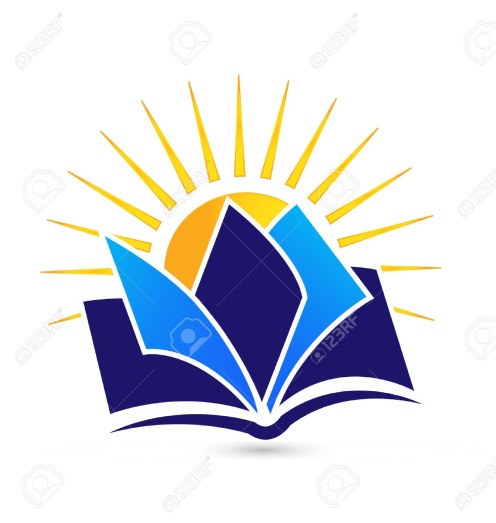 Дубовский                       вестник«11» Мая 2022 г.ПЕРИОДИЧЕСКОЕ ПЕЧАТНОЕ ИЗДАНИЕ ДУБОВСКОГО СЕЛЬСКОГО ПОСЕЛЕНИЯ«11» Мая 2022 г.п\пФамилия, имя, отчествоДолжность по основной работе          и по ГОТелефон служебныйТелефон домашний1.Глава Администрации Дубовского сельского поселенияГлава Администрации Дубовского сельского поселения5-12-06-2.Начальника сектора по благоустройству, социальному развитию и вопросам муниципального хозяйства.Начальника сектора по благоустройству, социальному развитию и вопросам муниципального хозяйства.5-10-64 -3.Ведущий специалист по благоустройству, вопросам муниципального хозяйства и жилищным отношениямВедущий специалист по благоустройству, вопросам муниципального хозяйства и жилищным отношениям5-10--64-4ГУП РО «Ростовавтодор» ИП Дубовский участокГУП РО «Ростовавтодор» ИП Дубовский участок89287776102-5Начальник Дубовского    газового   участка «Газпром газораспределения» в п. ЗимовникиНачальник Дубовского    газового   участка «Газпром газораспределения» в п. Зимовники89281781441-6Начальник Дубовского УЭС ОАО «Донэнерго» СМЭСНачальник Дубовского УЭС ОАО «Донэнерго» СМЭС5-15-30-7Заместитель главного   врача Дубовской центральной больницыЗаместитель главного   врача Дубовской центральной больницы2-04-968Старший инспектор по физической культуре и спорту, вопросам пожарной безопасности, предупреждению и ликвидации чрезвычайных ситуацийСтарший инспектор по физической культуре и спорту, вопросам пожарной безопасности, предупреждению и ликвидации чрезвычайных ситуаций5-10-64-9Руководитель МУП «Исток» – начальник коммунально – технической службы ГО районаРуководитель МУП «Исток» – начальник коммунально – технической службы ГО района5-14-81-10Краснощеков Дмитрий ВалентиновичКомандир добровольной пожарной дружиныКраснощеков Дмитрий ВалентиновичКомандир добровольной пожарной дружины89287579910-11Лавренова Татьяна СергеевнаЧлен добровольной пожарной дружиныЛавренова Татьяна СергеевнаЧлен добровольной пожарной дружины89287752117-12Ю Елена АнатольевнаЧлен добровольной пожарной дружиныЮ Елена АнатольевнаЧлен добровольной пожарной дружины89381166115		-13Пономарева Раиса СергеевнаЧлен добровольной пожарной дружиныПономарева Раиса СергеевнаЧлен добровольной пожарной дружины8918500820714Шевченко Алексей АлексеевичЧлен добровольной пожарной дружиныШевченко Алексей АлексеевичЧлен добровольной пожарной дружины8909426166515Ермолина Ольга ВладимировнаЧлен добровольной пожарной дружиныЕрмолина Ольга ВладимировнаЧлен добровольной пожарной дружины89281587441РОССИЙСКАЯ ФЕДЕРАЦИЯРОСТОВСКАЯ ОБЛАСТЬМУНИЦИПАЛЬНОЕ ОБРАЗОВАНИЕ «ДУБОВСКОЕ СЕЛЬСКОЕ ПОСЕЛЕНИЕ»АДМИНИСТРАЦИЯ ДУБОВСКОГО СЕЛЬСКОГО  ПОСЕЛЕНИЯПОСТАНОВЛЕНИЕ №79Приложение к  проекту постановления Администрации  Дубовского сельского поселенияот 07 апреля 2022 года   №79Наименование показателейУтвержденные
бюджетные назначения
на годИсполнено123НАЛОГОВЫЕ И НЕНАЛОГОВЫЕ ДОХОДЫ8 339,61 627,4НАЛОГИ НА ПРИБЫЛЬ, ДОХОДЫ4 857,5980,2Налог на доходы физических лиц4 857,5980,2НАЛОГИ НА СОВОКУПНЫЙ ДОХОД598,4406,2Единый сельскохозяйственный налог598,4406,2НАЛОГИ НА ИМУЩЕСТВО2 740,9234,8Налог на имущество физических лиц1 230,962,2Земельный налог1 510,0172,6ШТРАФЫ, САНКЦИИ, ВОЗМЕЩЕНИЕ ВРЕДА21,16,2Прочие поступления от денежных взысканий(штрафов) и иных сумм в возмещение ущерба21,16,2ДОХОДЫ ОТ ИСПОЛЬЗОВАНИЯ ИМУЩЕСТВА, НАХОДЯЩЕГОСЯ В ГОСУДАРСТВЕННОЙ И МУНИЦИПАЛЬНОЙ СОБСТВЕННОСТИ121,70,0Доходы, получаемые в виде арендной платы за земли после разграничения государственной собственности на землю, а также средства от продажи права на заключение договоров аренды указанных земельных участков (за исключением земельных участков бюджетных и  автономных учреждений)121,70,0БЕЗВОЗМЕЗДНЫЕ ПОСТУПЛЕНИЯ16 759,42 597,2БЕЗВОЗМЕЗДНЫЕ ПОСТУПЛЕНИЯ ОТ ДРУГИХ БЮДЖЕТОВ БЮДЖЕТНОЙ СИСТЕМЫ РОССИЙСКОЙ ФЕДЕРАЦИИ16 759,42 597,2Дотации на выравнивание бюджетной обеспеченности9 406,62 351,6Субвенции бюджетам субъектов Российской Федерации и муниципальных образований241,943,4Иные межбюджетные трансферты7 110,9202,2ИТОГО ДОХОДОВ25 099,04 224,6Общегосударственные расходы9 564,61 734,2Функционирование Правительства Российской Федерации, высших исполнительных органов государственной власти субъектов РоссийскойФедерации, местных администраций8 702,81 538,5Резервные фонды250,20,0Другие общегосударственные вопросы611,6195,7Национальная оборона241,743,2Мобилизационная и вневойсковая подготовка241,743,2Национальная безопасность и правоохранительная деятельность26,30,0Обеспечение пожарной безопасности21,30,0Другие вопросы в области национальнойбезопасности и правоохранительнойдеятельности5,00,0Национальная экономика917,5178,6Общеэкономические вопросы235,089,8Дорожное хозяйство (дорожные фонды)682,588,8Жилищно-коммунальное хозяйство12 880,31 723,6Жилищное хозяйство26,22,1Коммунальное хозяйство5 956,20,0Благоустройство6 897,91 721,5Образование10,00,0Профессиональная подготовка, переподготовка и повышение квалификации10,00,0Культура, кинематография2 060,4436,1Культура2 055,4431,1Другие вопросы в области культуры, кинематографии5,05,0Социальная политика155,036,3Социальное обеспечение155,036,3Физическая культура и спорт 1,00,0Физическая культура  1,00,0ИТОГО РАСХОДОВ:25 856,84 152,0«Ресурсное обеспечение муниципальной программыОбщий объем финансирования Программы в 2019-2030 годах составит:За счёт всех источников финансирования – 30 580,9  тыс. руб., в том числе:в 2019 году – 2 474,4 тыс. рублей;в 2020 году – 2 675,9 тыс. рублей;в 2021 году – 3 799,6 тыс. рублей;в 2022 году – 8 957,9 тыс. рублей;в 2023 году – 2 041,7 тыс. рублей;в 2024 году – 1 474,2 тыс. рублей;в 2025 году – 1 526,2 тыс. рублей;в 2026 году – 1 526,2 тыс. рублей;в 2027 году – 1 526,2 тыс. рублей;в 2028 году – 1 526,2 тыс. рублей; в 2029 году – 1 526,2 тыс. рублей;в 2030 году – 1 526,2 тыс. рублей;в том числе за счет средств областного бюджета – 5 747,7 тыс. руб.в 2019 году – 0,0 тыс. рублей;в 2020 году – 0,0 тыс. рублей;в 2021 году – 0,0 тыс. рублей;в 2022 году – 5 747,7 тыс. рублей;в 2023 году – 0,0 тыс. рублей;в 2024 году – 0,0 тыс. рублей;в 2025 году – 0,0 тыс. рублей;в 2026 году – 0,0 тыс. рублей;в 2027 году – 0,0 тыс. рублей;в 2028 году – 0,0 тыс. рублей; в 2029 году – 0,0 тыс. рублей;в 2030 году – 0,0 тыс. рублей;за счет средств местного бюджета –24 833,2 тыс. руб., в том числе:в 2019 году – 2 474,4 тыс. рублей;в 2020 году – 2 675,9 тыс. рублей;в 2021 году – 3 799,6 тыс. рублей;в 2022 году – 3 210,2 тыс. рублей;в 2023 году – 2 041,7 тыс. рублей;в 2024 году – 1 474,2 тыс. рублей;в 2025 году – 1 526,2 тыс. рублей;в 2026 году – 1 526,2 тыс. рублей;в 2027 году – 1 526,2 тыс. рублей;в 2028 году – 1 526,2 тыс. рублей; в 2029 году – 1 526,2 тыс. рублей;в 2030 году – 1 526,2 тыс. рублей.»«Ресурсное обеспечение подпрограммыОбщий объем финансирования подпрограммы в 2019-2030 годах составит:За счёт всех источников финансирования – 30 266,5 тыс. руб., в том числе:в 2019 году – 2 448,2 тыс. рублей;в 2020 году – 2 649,7 тыс. рублей;в 2021 году – 3 773,4 тыс. рублей;в 2022 году – 8 931,7 тыс. рублей;в 2023 году – 2 015,5 тыс. рублей;в 2024 году – 1 448,0 тыс. рублей;в 2025 году – 1 500,0 тыс. рублей;в 2026 году – 1 500,0 тыс. рублей;в 2027 году – 1 500,0 тыс. рублей;в 2028 году – 1 500,0 тыс. рублей; в 2029 году – 1 500,0 тыс. рублей;в 2030 году – 1 500,0 тыс. рублей;в том числе за счет средств областного бюджета – 5 747,7 тыс. руб.в 2019 году – 0,0 тыс. рублей;в 2020 году – 0,0 тыс. рублей;в 2021 году – 0,0 тыс. рублей;в 2022 году – 5 747,7 тыс. рублей;в 2023 году – 0,0 тыс. рублей;в 2024 году – 0,0 тыс. рублей;в 2025 году – 0,0 тыс. рублей;в 2026 году – 0,0 тыс. рублей;в 2027 году – 0,0 тыс. рублей;в 2028 году – 0,0 тыс. рублей; в 2029 году – 0,0 тыс. рублей;в 2030 году – 0,0 тыс. рублейза счет средств местного бюджета –24 518,8 тыс. руб., в том числе:в 2019 году – 2 448,2 тыс. рублей;в 2020 году – 2 649,7 тыс. рублей;в 2021 году – 3 773,4 тыс. рублей;в 2022 году – 3 184,0 тыс. рублей;в 2023 году – 2 015,5 тыс. рублей;в 2024 году – 1 448,0 тыс. рублей;в 2025 году – 1 500,0 тыс. рублей;в 2026 году – 1 500,0 тыс. рублей;в 2027 году – 1 500,0 тыс. рублей;в 2028 году – 1 500,0 тыс. рублей; в 2029 году – 1 500,0 тыс. рублей;в 2030 году – 1 500,0 тыс. рублей;»Номер и наименование      
подпрограммы, основного мероприятия подпрограммы, мероприятия ведомственной целевой программыОтветственный  
исполнитель,   
соисполнители,  
 участникиКод бюджетной классификацииКод бюджетной классификацииКод бюджетной классификацииКод бюджетной классификацииОбъем расходов всего (тыс.рублей)в том числе по годам реализации муниципальной программыв том числе по годам реализации муниципальной программыв том числе по годам реализации муниципальной программыв том числе по годам реализации муниципальной программыв том числе по годам реализации муниципальной программыв том числе по годам реализации муниципальной программыв том числе по годам реализации муниципальной программыв том числе по годам реализации муниципальной программыв том числе по годам реализации муниципальной программыв том числе по годам реализации муниципальной программыв том числе по годам реализации муниципальной программыв том числе по годам реализации муниципальной программыНомер и наименование      
подпрограммы, основного мероприятия подпрограммы, мероприятия ведомственной целевой программыОтветственный  
исполнитель,   
соисполнители,  
 участникиГР БСР3ПрЦСРВРОбъем расходов всего (тыс.рублей)20192020202120222023202420252026202720282029203012345678910111213141516171819Муниципальная  программа Дубовского сельского поселения «Обеспечение качественными жилищно-коммунальными услугами населения Дубовского сельского поселения»всего, в том числе:           ХХХХ30 580,92474,42675,9 3799,68957,92041,71474,21526,21526,21526,21526,21526,21526,2Муниципальная  программа Дубовского сельского поселения «Обеспечение качественными жилищно-коммунальными услугами населения Дубовского сельского поселения»Администрация Дубовского сельского поселения951ХХХ30 580,92474,42675,9 3799,68957,92041,71474,21526,21526,21526,21526,21526,21526,2Подпрограмма 1 «Создание условий для обеспечения качественными коммунальными услугами населения Дубовского сельского поселения»всего, в том числе:           ХХХ	Х30 266,52448,22649,7 3773,48931,72015,51448,01500,01500,01500,01500,01500,01500,0Подпрограмма 1 «Создание условий для обеспечения качественными коммунальными услугами населения Дубовского сельского поселения»Администрация Дубовского сельского поселения951ХХХ30 266,52448,22649,7 3773,48931,72015,51448,01500,01500,01500,01500,01500,01500,0Основное мероприятие 1.1 «Мероприятия по улучшению обустройства общественных мест населенных пунктов»Администрация Дубовского сельского поселения951050301100280202444 375,5290,0790,01185,5300,0300,0310,0200,0200,0200,0200,0200,0200,0Основное мероприятие 1.2 «Мероприятия по уличному освещению населенных пунктов Дубовского сельского поселения»Администрация Дубовского сельского поселения9510503011002803024419 934,82158,2 1859,7 2587,92675,51715,51138,01300,01300,01300,01300,01300,01300,0Основное мероприятие 1.3 «Расходы на разработку проектной документации на строительство и реконструкцию объектов газификации»Администрация Дубовского сельского поселения951050301100S35602445 956,20,00,00,05956,20,00,00,00,00,00,00,00,0Подпрограмма 2 «Развитие жилищного хозяйства в Дубовском сельском поселении»всего, в том числе:           ХХХХ314,426,226,226,226,226,226,226,226,226,226,226,226,2Подпрограмма 2 «Развитие жилищного хозяйства в Дубовском сельском поселении»Администрация Дубовского сельского поселения951ХХХ314,426,226,226,226,226,226,226,226,226,226,226,226,2Основное мероприятие 2.1 « Мероприятие по уплате взносов на капитальный ремонт общего имущества в многоквартирных жилых домах неблокированной застройки за муниципальные квартиры, расположенные в МКД и находящиеся в  собственности Дубовского сельского поселения»Администрация Дубовского сельского поселения95105010120028340853314,426,226,226,226,226,226,226,226,226,226,226,226,2Основное мероприятие 2.2 «Мероприятие по информированию населения по вопросам управления многоквартирными домами и энергоэффективности в жилищной сфере.»Администрация Дубовского сельского поселенияХХХХ0,00,00,00,00,00,00,00,00,00,00,00,00,0Наименование      
муниципальной программы, подпрограммы Источники финансированияОбъем расходов всего (тыс.рублей)в том числе по годам реализации муниципальной программыв том числе по годам реализации муниципальной программыв том числе по годам реализации муниципальной программыв том числе по годам реализации муниципальной программыв том числе по годам реализации муниципальной программыв том числе по годам реализации муниципальной программыв том числе по годам реализации муниципальной программыв том числе по годам реализации муниципальной программыв том числе по годам реализации муниципальной программыв том числе по годам реализации муниципальной программыв том числе по годам реализации муниципальной программыв том числе по годам реализации муниципальной программыНаименование      
муниципальной программы, подпрограммы Источники финансированияОбъем расходов всего (тыс.рублей)2019 год2020 год2021 год2022 год2023 год2024 год2025 год2026 год2027 год2028 год2029 год2030 год123456789101112131415Муниципальная программа«Обеспечение качественными жилищно-коммунальными услугами населения Дубовского сельского поселения»Всего , в том числе            30 580,92474,42675,9 3799,68957,92041,71474,21526,21526,21526,21526,21526,21526,2Муниципальная программа«Обеспечение качественными жилищно-коммунальными услугами населения Дубовского сельского поселения»местный бюджет  24 833,22474,42675,9 3799,63210,22041,71474,21526,21526,21526,21526,21526,21526,2Муниципальная программа«Обеспечение качественными жилищно-коммунальными услугами населения Дубовского сельского поселения»безвозмездные поступления в местный бюджет0,00,00,00,00,00,00,00,00,00,00,00,00,0Муниципальная программа«Обеспечение качественными жилищно-коммунальными услугами населения Дубовского сельского поселения»в  том числе за счет средств:-------------Муниципальная программа«Обеспечение качественными жилищно-коммунальными услугами населения Дубовского сельского поселения»областной бюджет5 747,70,00,00,05747,70,00,00,00,00,00,00,00,0Муниципальная программа«Обеспечение качественными жилищно-коммунальными услугами населения Дубовского сельского поселения»бюджет района0,00,00,00,00,00,00,00,00,00,00,00,00,0Муниципальная программа«Обеспечение качественными жилищно-коммунальными услугами населения Дубовского сельского поселения»внебюджетные источники0,00,00,00,00,00,00,00,00,00,00,00,00,0Подпрограмма 1Создание условий для обеспечения качественными коммунальными услугами населения Дубовского сельского поселенияВсего                          30 266,52448,22649,7 3773,48931,72015,51448,01500,01500,01500,01500,01500,01500,0Подпрограмма 1Создание условий для обеспечения качественными коммунальными услугами населения Дубовского сельского поселенияместный бюджет  24 518,82448,22649,7 3773,43184,02015,51448,01500,01500,01500,01500,01500,01500,0Подпрограмма 1Создание условий для обеспечения качественными коммунальными услугами населения Дубовского сельского поселениябезвозмездные поступления в местный бюджет0,00,00,00,00,00,00,00,00,00,00,00,00,0Подпрограмма 1Создание условий для обеспечения качественными коммунальными услугами населения Дубовского сельского поселенияв  том числе за счет средств:-------------Подпрограмма 1Создание условий для обеспечения качественными коммунальными услугами населения Дубовского сельского поселенияобластной бюджет5 747,70,00,00,05747,70,00,00,00,00,00,00,00,0Подпрограмма 1Создание условий для обеспечения качественными коммунальными услугами населения Дубовского сельского поселениябюджет района0,00,00,00,00,00,00,00,00,00,00,00,00,0Подпрограмма 1Создание условий для обеспечения качественными коммунальными услугами населения Дубовского сельского поселениявнебюджетные источники0,00,00,00,00,00,00,00,00,00,00,00,00,0Подпрограмма 2 «Развитие жилищного хозяйства в Дубовском сельском поселении»Всего                          314,426,226,226,226,226,226,226,226,226,226,226,226,2Подпрограмма 2 «Развитие жилищного хозяйства в Дубовском сельском поселении»местный бюджет  314,426,226,226,226,226,226,226,226,226,226,226,226,2Подпрограмма 2 «Развитие жилищного хозяйства в Дубовском сельском поселении»безвозмездные поступления в местный бюджет0,00,00,00,00,00,00,00,00,00,00,00,00,0Подпрограмма 2 «Развитие жилищного хозяйства в Дубовском сельском поселении»в  том числе за счет средств:-------------Подпрограмма 2 «Развитие жилищного хозяйства в Дубовском сельском поселении»областной бюджет0,00,00,00,00,00,00,00,00,00,00,00,00,0Подпрограмма 2 «Развитие жилищного хозяйства в Дубовском сельском поселении»бюджет района0,00,00,00,00,00,00,00,00,00,00,00,00,0Подпрограмма 2 «Развитие жилищного хозяйства в Дубовском сельском поселении»внебюджетные источники0,00,00,00,00,00,00,00,00,00,00,00,00,0«Ресурсное обеспечение муниципальной программы финансирование программных мероприятий осуществляется за счет средств местного бюджета в объемах, предусмотренных программой и утвержденных решением о бюджете сельского поселения на очередной финансовый год и на плановый период.Общий объем финансирования муниципальной программы составляет 27 624,8 тыс. рублей, в том числе:в 2019 году – 1 794,3 тыс. рублей;в 2020 году – 1 888,3 тыс. рублей; в 2021 году – 5 449,8 тыс. рублей;в 2022 году – 1 874,9 тыс. рублей;в 2023 году – 1 862,7 тыс. рублей;в 2024 году – 1 976,6 тыс. рублей;в 2025 году – 2 129,7 тыс. рублей;в 2026 году – 2 129,7 тыс. рублей;в 2027 году – 2 129,7 тыс. рублей;в 2028 году – 2 129,7 тыс. рублей;в 2029 году – 2 129,7 тыс. рублей;в 2030 году – 2 129,7 тыс. рублей.в том числеза счет средств федерального бюджета:в 2019 году – 0,0 тыс. рублей;в 2020 году – 0,0 тыс. рублей; в 2021 году – 2 874,4 тыс. рублей;в 2022 году – 0,0 тыс. рублей;в 2023 году – 0,0 тыс. рублей;в 2024 году – 0,0 тыс. рублей;в 2025 году – 0,0 тыс. рублей;в 2026 году – 0,0 тыс. рублей;в 2027 году – 0,0 тыс. рублей;в 2028 году – 0,0 тыс. рублей;в 2029 году – 0,0 тыс. рублей;в 2030 году – 0,0тыс. рублей;за счет средств областного бюджета:в 2019 году – 0,0 тыс. рублей;в 2020 году – 0,0 тыс. рублей; в 2021 году – 429,6тыс. рублей;в 2022 году – 0,0 тыс. рублей;в 2023 году – 0,0 тыс. рублей;в 2024 году – 0,0 тыс. рублей;в 2025 году – 0,0 тыс. рублей;в 2026 году – 0,0 тыс. рублей;в 2027 году – 0,0 тыс. рублей;в 2028 году – 0,0 тыс. рублей;в 2029 году – 0,0 тыс. рублей;в 2030 году – 0,0тыс. рублей;за счет средств местного бюджета:в 2019 году – 1 794,3 тыс. рублей;в 2020 году – 1 888,3 тыс. рублей; в 2021 году – 2 145,8 тыс. рублей;в 2022 году – 1 874,9 тыс. рублей;в 2023 году – 1 862,7 тыс. рублей;в 2024 году – 1 936,6 тыс. рублей;в 2025 году – 2 129,7 тыс. рублей;в 2026 году – 2 129,7 тыс. рублей;в 2027 году – 2 129,7 тыс. рублей;в 2028 году – 2 129,7 тыс. рублей;в 2029 году – 2 129,7 тыс. рублей;в 2030 году – 2 129,7 тыс. рублей»«Ресурсное обеспечение подпрограммы 1финансирование программных мероприятий осуществляется за счет средств местного бюджета в объемах, предусмотренных муниципальной программой.Общий объем финансирования подпрограммы 1 составляет 27 624,8 тыс. рублей, в том числе:в 2019 году – 1 794,3 тыс. рублей;в 2020 году – 1 888,3 тыс. рублей; в 2021 году – 5 449,8 тыс. рублей;в 2022 году – 1 874,9 тыс. рублей;в 2023 году – 1 862,7 тыс. рублей;в 2024 году – 1 976,6 тыс. рублей;в 2025 году – 2 129,7 тыс. рублей;в 2026 году – 2 129,7 тыс. рублей;в 2027 году – 2 129,7 тыс. рублей;в 2028 году – 2 129,7 тыс. рублей;в 2029 году – 2 129,7 тыс. рублей;в 2030 году – 2 129,7тыс. рублей.в том числеза счет средств федерального бюджета:в 2019 году – 0,0 тыс. рублей;в 2020 году – 0,0 тыс. рублей; в 2021 году – 2 874,4 тыс. рублей;в 2022 году – 0,0 тыс. рублей;в 2023 году – 0,0 тыс. рублей;в 2024 году – 0,0 тыс. рублей;в 2025 году – 0,0 тыс. рублей;в 2026 году – 0,0 тыс. рублей;в 2027 году – 0,0 тыс. рублей;в 2028 году – 0,0 тыс. рублей;в 2029 году – 0,0 тыс. рублей;в 2030 году – 0,0тыс. рублей;за счет средств областного бюджета:в 2019 году – 0,0 тыс. рублей;в 2020 году – 0,0 тыс. рублей; в 2021 году – 429,6 тыс. рублей;в 2022 году – 0,0 тыс. рублей;в 2023 году – 0,0 тыс. рублей;в 2024 году – 0,0 тыс. рублей;в 2025 году – 0,0 тыс. рублей;в 2026 году – 0,0 тыс. рублей;в 2027 году – 0,0 тыс. рублей;в 2028 году – 0,0 тыс. рублей;в 2029 году – 0,0 тыс. рублей;в 2030 году – 0,0тыс. рублей;за счет средств местного бюджета:в 2019 году – 1 794,3 тыс. рублей;в 2020 году – 1 888,3 тыс. рублей; в 2021 году – 2 145,8 тыс. рублей;в 2022 году – 1 874,9 тыс. рублей;в 2023 году – 1 862,7 тыс. рублей;в 2024 году – 1 936,6 тыс. рублей;в 2025 году – 2 129,7 тыс. рублей;в 2026 году – 2 129,7 тыс. рублей;в 2027 году – 2 129,7 тыс. рублей;в 2028 году – 2 129,7 тыс. рублей;в 2029 году – 2 129,7 тыс. рублей;в 2030 году – 2 129,7 тыс. рублей»№ п/пНаименование муниципаль-ной программы, подпрограммы, номер и наименование основного мероприятия Ответствен-ныйисполнитель,соиспол-нитель, участникКод бюджетной классификации расходовКод бюджетной классификации расходовКод бюджетной классификации расходовКод бюджетной классификации расходовОбъем расходов, всего (тыс. рублей)В том числе по годам реализациимуниципальной программы (тыс. рублей)В том числе по годам реализациимуниципальной программы (тыс. рублей)В том числе по годам реализациимуниципальной программы (тыс. рублей)В том числе по годам реализациимуниципальной программы (тыс. рублей)В том числе по годам реализациимуниципальной программы (тыс. рублей)В том числе по годам реализациимуниципальной программы (тыс. рублей)В том числе по годам реализациимуниципальной программы (тыс. рублей)В том числе по годам реализациимуниципальной программы (тыс. рублей)В том числе по годам реализациимуниципальной программы (тыс. рублей)В том числе по годам реализациимуниципальной программы (тыс. рублей)В том числе по годам реализациимуниципальной программы (тыс. рублей)В том числе по годам реализациимуниципальной программы (тыс. рублей)№ п/пНаименование муниципаль-ной программы, подпрограммы, номер и наименование основного мероприятия Ответствен-ныйисполнитель,соиспол-нитель, участникГРБСРзПрЦСРВРОбъем расходов, всего (тыс. рублей)2019 2020 2021 2022 2023 2024 2025 2026 2027 2028 2029 2030 12345678910111213141516171819201.Муниципальная программа Дубовского сельского поселения «Развитие культуры и туризма»всего в том числе: XXXX27 624,81 794,31 888,35 449,81 874,91 862,71 976,62 129,72 129,72 129,72 129,72 129,72 129,71.Муниципальная программа Дубовского сельского поселения «Развитие культуры и туризма»ответственный исполнитель муниципальнойпрограмм-мы – Администрация Дубовского сельского поселения951XXX27 624,81 794,31 888,35 449,81 874,91 862,71 976,62 129,72 129,72 129,72 129,72 129,72 129,72.Подпрограмма «Развитие культуры»всего в том числе:XXXX27 624,81 794,31 888,35 449,81 874,91 862,71 976,62 129,72 129,72 129,72 129,72 129,72 129,72.Подпрограмма «Развитие культуры»МБУК «Ериковский СДК»951XXX27 624,81 794,31 888,35 449,81 874,91 862,71 976,62 129,72 129,72 129,72 129,72 129,72 129,73.Основное мероприятие 1.1. Сохранение объектов культурного наследия Дубовского сельского поселенияМБУК «Ериковский СДК»951XXX–––––––––––––4.Основное мероприятие 1.2. Расходы на содержание МБУК «Ериковский СДК»МБУК «Ериковский СДК»951080104 100 0059061023 328,81 709,31 665,01 652,61 759,41 827,71936,62 129,72 129,72 129,72 129,72 129,72 129,75.Основное мероприятие 1.3. Развитие материально-технической базы учреждений культурыМБУК «Ериковский СДК»951080104 1 00 29100610356,985,0138,3130,03,6--------6Основное мероприятие 1.4Расходы на мероприятия по содержанию объектов культурно-исторического наследия Дубовского сельского поселения, а также исторической среды населенных пунктов в Дубовском сельском поселенииМБУК «Ериковский СДК»951080104 1 00 29110610271,40,00,084,5111,93540------7Основное мероприятие 1.5. Замена существующих деревянных окон в муниципальных учреждениях культурыМБУК «Ериковский СДК»951080104 1 00 2912061085,00,085,0----------8Основное мероприятие 1.6. Расходы, связанные с реализацией федеральной целевой программы "Увековечение памяти погибших при защите Отечества на 2019 - 2024 годы" МБУК «Ериковский СДК»951080104 1 00 L29906102 907,2--2 907,2---------9Основное мероприятие 1.7 Расходы на мероприятия по разработке локальных смет, ПСД , а также проведения экспертиз локальных смет, ПСД на объекты исторического и культурного наследия Дубовского сельского поселения.МБУК «Ериковский СДК»951080104 1 00 29130610255,40,00,0255,4---------10Основное мероприятие 1.8Субсидия на обеспечение развития и укрепления материально-технической базы домов культуры в населенных пунктах с числом жителей до 50 тысяч человекМБУК «Ериковский СДК»951080104 1 00 L4670610420,10,00,0420,1---------№п/пНаименование муниципальной программы, подпрограммыИсточникфинансированияОбъем расходов, всего (тыс. рублей)В том числе по годам реализации муниципальной программы (тыс. рублей)В том числе по годам реализации муниципальной программы (тыс. рублей)В том числе по годам реализации муниципальной программы (тыс. рублей)В том числе по годам реализации муниципальной программы (тыс. рублей)В том числе по годам реализации муниципальной программы (тыс. рублей)В том числе по годам реализации муниципальной программы (тыс. рублей)В том числе по годам реализации муниципальной программы (тыс. рублей)В том числе по годам реализации муниципальной программы (тыс. рублей)В том числе по годам реализации муниципальной программы (тыс. рублей)В том числе по годам реализации муниципальной программы (тыс. рублей)В том числе по годам реализации муниципальной программы (тыс. рублей)В том числе по годам реализации муниципальной программы (тыс. рублей)№п/пНаименование муниципальной программы, подпрограммыИсточникфинансированияОбъем расходов, всего (тыс. рублей)201920202021202220232024202520262027202820292030123456789101112131415161.Муниципальная программа Дубовского сельского поселения «Развитие культуры и туризма»всего27 624,81 794,31 888,35 449,81 874,91 862,71 976,62 129,72 129,72 129,72 129,72 129,72 129,71.Муниципальная программа Дубовского сельского поселения «Развитие культуры и туризма»бюджет сельского поселения24 320,81 794,31 888,32 145,81 874,91 862,71 976,62 129,72 129,72 129,72 129,72 129,72 129,71.Муниципальная программа Дубовского сельского поселения «Развитие культуры и туризма»безвозмездные поступления в бюджет сельского поселения-------------1.Муниципальная программа Дубовского сельского поселения «Развитие культуры и туризма»в том числе за счет средств:1.Муниципальная программа Дубовского сельского поселения «Развитие культуры и туризма»федерального бюджета2 874,4--2 874,4---------1.Муниципальная программа Дубовского сельского поселения «Развитие культуры и туризма»областного бюджета429,6--429,6---------1.Муниципальная программа Дубовского сельского поселения «Развитие культуры и туризма»бюджета района-------------2.Подпрограмма  «Развитие культуры»всего27 624,81 794,31 888,35 449,81 874,91 862,71 976,62 129,72 129,72 129,72 129,72 129,72 129,72.Подпрограмма  «Развитие культуры»бюджет сельского поселения24 320,81 794,31 888,32 145,81 874,91 862,71 976,62 129,72 129,72 129,72 129,72 129,72 129,72.Подпрограмма  «Развитие культуры»безвозмездные поступления в бюджет сельского поселения-------------2.Подпрограмма  «Развитие культуры»в том числе за счет средств:2.Подпрограмма  «Развитие культуры»федерального бюджета2 874,4--2 874,4---------2.Подпрограмма  «Развитие культуры»областного бюджета429,6--429,6---------2.Подпрограмма  «Развитие культуры»бюджета района-------------«Ресурсное обеспечение муниципальной программы –общий объем средств, необходимый для финансирования Программы, составляет 34 334,9 тыс. рублей, в том числе:2019 год –     2 776,3 тыс. рублей;2020 год –     3 576,2 тыс. рублей;2021 год –     3 582,8 тыс. рублей;2022 год –     2 887,4 тыс. рублей;2023 год –     2 355,0 тыс. рублей;2024 год –     2 527,0 тыс. рублей;2025 год –     2 771,7  тыс. рублей;2026 год –     2 771,7 тыс. рублей;2027 год –     2 771,7 тыс. рублей;2028 год –     2 771,7  тыс. рублей;2029 год –     2 771,7  тыс. рублей;2030 год –     2 771,7 тыс. рублей;в том числеза счет средств местного бюджета –34 334,9 тыс. рублей, в том числе:2019 год –     2 776,3 тыс. рублей;2020 год –     3 576,2 тыс. рублей;2021 год –     3 582,8 тыс. рублей;2022 год –     2 887,4 тыс. рублей;2023 год –     2 355,0 тыс. рублей;2024 год –     2 527,0 тыс. рублей;2025 год –     2 771,7  тыс. рублей;2026 год –     2 771,7 тыс. рублей;2027 год –     2 771,7 тыс. рублей;2028 год –     2 771,7  тыс. рублей;2029 год –     2 771,7  тыс. рублей;2030 год –     2 771,7 тыс. рублей.»«Ресурсное обеспечение подпрограммы –общий объем средств, необходимый для финансирования подпрограммы, составляет 33 896,9 тыс. рублей, в том числе:2019 год –     2 755,9 тыс. рублей;2020 год –     3 529,6 тыс. рублей;2021 год –     3 532,8 тыс. рублей;2022 год –     2 834,4 тыс. рублей;2023 год –     2 300,0 тыс. рублей;2024 год –     2 470,0  тыс. рублей;2025 год –     2 745,7 тыс. рублей;2026 год –     2 745,7 тыс. рублей;2027 год –     2 745,7 тыс. рублей;2028 год –     2 745,7 тыс. рублей;2029 год –     2 745,7 тыс. рублей;2030 год –     2 745,7 тыс. рублей;в том числеза счет средств местного бюджета –33 896,9 тыс. рублей, в том числе:2019 год –     2 755,9 тыс. рублей;2020 год –     3 529,6 тыс. рублей;2021 год –     3 532,8 тыс. рублей;2022 год –     2 834,4 тыс. рублей;2023 год –     2 300,0 тыс. рублей;2024 год –     2 470,0  тыс. рублей;2025 год –     2 745,7 тыс. рублей;2026 год –     2 745,7 тыс. рублей;2027 год –     2 745,7 тыс. рублей;2028 год –     2 745,7 тыс. рублей;2029 год –     2 745,7 тыс. рублей; год –   2 745,7 тыс. рублей.»Наименование      
муниципальной 
программы, подпрограммы
муниципальной    
программы,основного мероприятия,
мероприятия ведомственной целевой программыОтветственный  
исполнитель,   соисполнители,
 участникиКод бюджетной   
   классификации   
Код бюджетной   
   классификации   
Код бюджетной   
   классификации   
Код бюджетной   
   классификации   
Объем расходов всего (тыс. рублей)в том числе по годам реализации муниципальной программыв том числе по годам реализации муниципальной программыв том числе по годам реализации муниципальной программыв том числе по годам реализации муниципальной программыв том числе по годам реализации муниципальной программыв том числе по годам реализации муниципальной программыв том числе по годам реализации муниципальной программыв том числе по годам реализации муниципальной программыв том числе по годам реализации муниципальной программыв том числе по годам реализации муниципальной программыв том числе по годам реализации муниципальной программыв том числе по годам реализации муниципальной программыНаименование      
муниципальной 
программы, подпрограммы
муниципальной    
программы,основного мероприятия,
мероприятия ведомственной целевой программыОтветственный  
исполнитель,   соисполнители,
 участникиГРБСРзПрЦСРВРОбъем расходов всего (тыс. рублей)20192020202120222023202420252026202720282029203012345678910111213141516171819Муниципальная 
программа      «Охрана окружающей среды и рациональное природопользование»всего, в том числе:           ХХХХ34 334,92776,33576,2 3582,82887,42355,02527,02771,72771,72771,72771,72771,72771,7Муниципальная 
программа      «Охрана окружающей среды и рациональное природопользование»Администрация Дубовского сельского поселения951ХХХ34 334,92776,33576,2 3582,82887,42355,02527,02771,72771,72771,72771,72771,72771,7Подпрограмма 1«Мероприятия по благоустройству территории Дубовского сельского поселения»Администрация Дубовского сельского поселения951ХХХ33 896,92755,93529,63532,82834,42300,02470,02745,72745,72745,72745,72745,72745,7Основное мероприятие 1.1«Мероприятие по повышению эффективности деятельности по обращению с отходами»Администрация Дубовского сельского поселения9510503051002809024414  336,8807,11731,61806,11212,01020,01070,01115,01115,01115,01115,01115,01115,0Основное мероприятие 1.2«Мероприятие по организации работы в сфере использования, охраны, защиты зеленых насаждений»Администрация Дубовского сельского поселения9510503051002810024412 329,01 158,11199,4789,8761,71120,01240,01010,01010,01010,01010,01010,01010,0Основное мероприятие 1.3«Проведение мероприятий по регулированию численности безнадзорных животных» Администрация Дубовского сельского поселения95105030510028110244962,635,063,9113,7120,0120,0120,065,065,065,065,065,065,0Основное мероприятие 1.4«Мероприятия по проведению благоустроительных работ по уборке прочих объектов благоустройства»  Администрация Дубовского сельского поселения95105030510028120244600,040,037,5142,560,040,040,040,040,040,040,040,040,0Основное мероприятие 1.5 «Мероприятия на проведение конкурса по благоустройству поселения»Администрация Дубовского сельского поселения95105030510028280244261,535,016,50,00,00,00,035,035,035,035,035,035,0Основное мероприятие 1.6«Организация утилизации и переработки бытовых и промышленных отходов»Администрация Дубовского сельского поселения951050305100890102445 407,0680,7480,7680,7680,70,00,0480,7480,7480,7480,7480,7480,7Подпрограмма 2«Природно-очаговые мероприятия»Администрация Дубовского сельского поселенияХХХХ438,020,446,650,053,055,057,026,026,026,026,026,026,0Основное мероприятие 2.1.« Мероприятия по борьбе с переносчиками природно-очаговых и особо опасных инфекций на территории Дубовского сельского поселения»Администрация Дубовского сельского поселения95105030520028130244438,020,446,650,053,055,057,026,026,026,026,026,026,0Основное мероприятие 2.2 «Мероприятия в области охраны окружающей среды: противопаводковые мероприятия»Администрация Дубовского сельского поселенияХХХХ0,00,00,00,00,00,00,00,00,00,00,00,00,0Подпрограмма 3«Использование и охрана земель на территории Дубовского сельского поселения»Администрация Дубовского сельского поселенияХХХХ0,00,00,00,00,00,00,00,00,00,00,00,00,0Основное мероприятие 3.1.« Мероприятия по выявлению фактов использования земельных участков, приводящих к значительному ухудшению экологической обстановки»Администрация Дубовского сельского поселенияХХХХ0,00,00,00,00,00,00,00,00,00,00,00,00,0Основное мероприятие 3.2 «Мероприятия по выявлению неосвоенных участков на территории Дубовского сельского поселения»Администрация Дубовского сельского поселенияХХХХ0,00,00,00,00,00,00,00,00,00,00,00,00,0Наименование      
муниципальной программы, номер и наименованиеподпрограммы Источники финансированияОбъем расходов всего (тыс.рублей)в том числе по годам реализации муниципальной программыв том числе по годам реализации муниципальной программыв том числе по годам реализации муниципальной программыв том числе по годам реализации муниципальной программыв том числе по годам реализации муниципальной программыв том числе по годам реализации муниципальной программыв том числе по годам реализации муниципальной программыв том числе по годам реализации муниципальной программыв том числе по годам реализации муниципальной программыв том числе по годам реализации муниципальной программыв том числе по годам реализации муниципальной программыв том числе по годам реализации муниципальной программыНаименование      
муниципальной программы, номер и наименованиеподпрограммы Источники финансированияОбъем расходов всего (тыс.рублей)20192020202120222023202420252026202720282029203012345678910Муниципальная
программа«Охрана окружающей среды и рациональное природопользование»Всего в том числе            34 334,92776,33576,23 582,82 887,42355,02527,02771,72771,72771,72771,72771,72771,7Муниципальная
программа«Охрана окружающей среды и рациональное природопользование»местный бюджет  34 334,92776,33576,23 582,82 887,42355,02527,02771,72771,72771,72771,72771,72771,7Муниципальная
программа«Охрана окружающей среды и рациональное природопользование»безвозмездные поступления в местный бюджет0,00,00,00,00,00,00,00,00,00,00,00,00,0Муниципальная
программа«Охрана окружающей среды и рациональное природопользование»в  том числе за счет средств:Муниципальная
программа«Охрана окружающей среды и рациональное природопользование»областной бюджет0,00,00,00,00,00,00,00,00,00,00,00,00,0Муниципальная
программа«Охрана окружающей среды и рациональное природопользование»бюджет района0,00,00,00,00,00,00,00,00,00,00,00,00,0Муниципальная
программа«Охрана окружающей среды и рациональное природопользование»внебюджетные источники0,00,00,00,00,00,00,00,00,00,00,00,00,0Подпрограмма 1«Мероприятия по благоустройству территории Дубовского сельского поселения»Всего                          33 896,92755,93529,63 532,82834,42300,02470,02745,72745,72745,72745,72745,72745,7Подпрограмма 1«Мероприятия по благоустройству территории Дубовского сельского поселения»местный бюджет  33 896,92755,93529,63 532,82834,42300,02470,02745,72745,72745,72745,72745,72745,7Подпрограмма 1«Мероприятия по благоустройству территории Дубовского сельского поселения»безвозмездные поступления в местный бюджет0,00,00,00,00,00,00,00,00,00,00,00,00,0Подпрограмма 1«Мероприятия по благоустройству территории Дубовского сельского поселения»в  том числе за счет средств:Подпрограмма 1«Мероприятия по благоустройству территории Дубовского сельского поселения»областной бюджет0,00,00,00,00,00,00,00,00,00,00,00,00,0Подпрограмма 1«Мероприятия по благоустройству территории Дубовского сельского поселения»бюджет района0,00,00,00,00,00,00,00,00,00,00,00,00,0Подпрограмма 1«Мероприятия по благоустройству территории Дубовского сельского поселения»внебюджетные источники0,00,00,00,00,00,00,00,00,00,00,00,00,0 Подпрограмма 2«Природно-очаговые мероприятия»Всего                          438,020,446,650,053,055,057,026,026,026,026,026,026,0 Подпрограмма 2«Природно-очаговые мероприятия»местный бюджет  438,020,446,650,053,055,057,026,026,026,026,026,026,0 Подпрограмма 2«Природно-очаговые мероприятия»безвозмездные поступления в местный бюджет0,00,00,00,00,00,00,00,00,00,00,00,00,0 Подпрограмма 2«Природно-очаговые мероприятия»в  том числе за счет средств: Подпрограмма 2«Природно-очаговые мероприятия»областной бюджет0,00,00,00,00,00,00,00,00,00,00,00,00,0 Подпрограмма 2«Природно-очаговые мероприятия»бюджет района0,00,00,00,00,00,00,00,00,00,00,00,00,0 Подпрограмма 2«Природно-очаговые мероприятия»внебюджетные источники0,00,00,00,00,00,00,00,00,00,00,00,00,0Подпрограмма 3«Использование и охрана земель на территории Дубовского сельского поселения»Всего                          0,00,00,00,00,00,00,00,00,00,00,00,00,0Подпрограмма 3«Использование и охрана земель на территории Дубовского сельского поселения»местный бюджет  0,00,00,00,00,00,00,00,00,00,00,00,00,0Подпрограмма 3«Использование и охрана земель на территории Дубовского сельского поселения»безвозмездные поступления в местный бюджет0,00,00,00,00,00,00,00,00,00,00,00,00,0Подпрограмма 3«Использование и охрана земель на территории Дубовского сельского поселения»в  том числе за счет средств:Подпрограмма 3«Использование и охрана земель на территории Дубовского сельского поселения»областной бюджет0,00,00,00,00,00,00,00,00,00,00,00,00,0Подпрограмма 3«Использование и охрана земель на территории Дубовского сельского поселения»бюджет района0,00,00,00,00,00,00,00,00,00,00,00,00,0Подпрограмма 3«Использование и охрана земель на территории Дубовского сельского поселения»внебюджетные источники0,00,00,00,00,00,00,00,00,00,00,00,00,0«Ресурсное обеспечение муниципальной программыОбщий объем финансирования Программы в 2019-2030 годах составит:За счёт всех источников финансирования – 3 725,0  тыс. руб., в том числе:в 2019 году – 910,0 тыс. рублей;в 2020 году – 465,0тыс. рублей;в 2021 году – 465,0 тыс. рублей;в 2022 году – 235,0 тыс. рублей;в 2023 году – 435,0 тыс. рублей;в 2024 году – 435,0 тыс. рублей;в 2025 году – 130,0 тыс. рублей;в 2026 году – 130,0 тыс. рублей;в 2027 году – 130,0 тыс. рублей;в 2028 году – 130,0 тыс. рублей; в 2029 году – 130,0 тыс. рублей;в 2030 году – 130,0 тыс. рублей;в том числе за счет средств местного бюджета –3 725,0 тыс. руб., в том числе:в 2019 году – 910,0 тыс. рублей;в 2020 году – 465,0тыс. рублей;в 2021 году – 465,0 тыс. рублей;в 2022 году – 235,0 тыс. рублей;в 2023 году – 435,0 тыс. рублей;в 2024 году – 435,0 тыс. рублей;в 2025 году – 130,0 тыс. рублей;в 2026 году – 130,0 тыс. рублей;в 2027 году – 130,0 тыс. рублей;в 2028 году – 130,0 тыс. рублей; в 2029 году – 130,0 тыс. рублей;в 2030 году – 130,0 тыс. рублей.»«Ресурсное обеспечение подпрограммыОбщий объем финансирования подпрограммы в 2019-2030 годах составит:За счёт всех источников финансирования – 3 725,0 тыс. руб., в том числе:в 2019 году – 910,0 тыс. рублей;в 2020 году – 465,0тыс. рублей;в 2021 году – 465,0 тыс. рублей;в 2022 году – 235,0 тыс. рублей;в 2023 году – 435,0 тыс. рублей;в 2024 году – 435,0 тыс. рублей;в 2025 году – 130,0 тыс. рублей;в 2026 году – 130,0 тыс. рублей;в 2027 году – 130,0 тыс. рублей;в 2028 году – 130,0 тыс. рублей; в 2029 году – 130,0 тыс. рублей; в 2030 году – 130,0 тыс. рублей;в том числе за счет средств местного бюджета –3 725,0 тыс. руб., в том числе:в 2019 году – 910,0 тыс. рублей;в 2020 году – 465,0тыс. рублей;в 2021 году – 465,0 тыс. рублей;в 2022 году – 735,0 тыс. рублей;в 2023 году – 435,0 тыс. рублей;в 2024 году – 435,0 тыс. рублей;в 2025 году – 130,0 тыс. рублей;в 2026 году – 130,0 тыс. рублей;в 2027 году – 130,0 тыс. рублей;в 2028 году – 130,0 тыс. рублей; в 2029 году – 130,0 тыс. рублей; в 2030 году – 130,0 тыс. рублей;»Номер и наименование      
подпрограммы,основного мероприятия подпрограммы, мероприятия ведомственной целевой программыОтветственный  
исполнитель,   
соисполнители,  
 участникиКод бюджетной   
   классификации расходов  
Код бюджетной   
   классификации расходов  
Код бюджетной   
   классификации расходов  
Код бюджетной   
   классификации расходов  
Объем расходов всего (тыс.рублей)в том числе по годам реализации муниципальной программыв том числе по годам реализации муниципальной программыв том числе по годам реализации муниципальной программыв том числе по годам реализации муниципальной программыв том числе по годам реализации муниципальной программыв том числе по годам реализации муниципальной программыв том числе по годам реализации муниципальной программыв том числе по годам реализации муниципальной программыв том числе по годам реализации муниципальной программыв том числе по годам реализации муниципальной программыв том числе по годам реализации муниципальной программыв том числе по годам реализации муниципальной программыНомер и наименование      
подпрограммы,основного мероприятия подпрограммы, мероприятия ведомственной целевой программыОтветственный  
исполнитель,   
соисполнители,  
 участникиГРБСРзПрЦСРВРОбъем расходов всего (тыс.рублей)20192020202120222023202420252026202720282029203012345678910111213141516171819Муниципальная программа «Содействие занятости населения»всего, в том числе:           XXXX3 725,0910,0465,0465,0235,0435,0435,0130,0130,0130,0130,0130,0130,0Муниципальная программа «Содействие занятости населения»Администрация Дубовского сельского поселения 951XXX3 725,0910,0465,0465,0235,0435,0435,0130,0130,0130,0130,0130,0130,0Подпрограмма 1 «Активная политика занятости населения и социальная поддержка безработных граждан»всего, в том числе:           XXXX3 725,0910,0465,0465,0235,0435,0435,0130,0130,0130,0130,0130,0130,0Подпрограмма 1 «Активная политика занятости населения и социальная поддержка безработных граждан»Администрация Дубовского сельского поселения 951XXX3 725,0910,0465,0465,0235,0435,0435,0130,0130,0130,0130,0130,0130,0Основное мероприятие 1.1. «Организация проведения оплачиваемых общественных работ»Администрация Дубовского сельского поселения951040107100281602443 335,0850,0405,0465,0205,0405,0405,0100,0100,0100,0100,0100,0100,0Основное мероприятие 1.1. «Организация проведения оплачиваемых общественных работ»Администрация Дубовского сельского поселения951040107100281602443 335,0850,0405,0465,0205,0405,0405,0100,0Основное мероприятие 1.1. «Организация проведения оплачиваемых общественных работ»Администрация Дубовского сельского поселения95104010710028160244850,0405,0465,0205,0405,0405,0100,0Основное мероприятие 1.1. «Организация проведения оплачиваемых общественных работ»Администрация Дубовского сельского поселения95104010710028160244850,0405,0465,0205,0405,0405,0100,0Основное мероприятие 1.1. «Организация проведения оплачиваемых общественных работ»Администрация Дубовского сельского поселения95104010710028160244850,0405,0465,0205,0405,0405,0100,0Основное мероприятие 1.2. «Организации временного трудоустройства:несовершеннолетних граждан в возрасте от 14 до 18 лет в свободное от учебы время»Администрация Дубовского сельского поселения95104010710028170244390,060,060,00,030,030,030,030,030,030,030,030,030,0Основное мероприятие 1.2. «Организации временного трудоустройства:несовершеннолетних граждан в возрасте от 14 до 18 лет в свободное от учебы время»Администрация Дубовского сельского поселения9510401071002817024460,060,00,030,030,030,030,0Основное мероприятие 1.2. «Организации временного трудоустройства:несовершеннолетних граждан в возрасте от 14 до 18 лет в свободное от учебы время»Администрация Дубовского сельского поселения9510401071002817024460,060,00,030,030,030,030,0Наименование      
муниципальной программы, номер и наименованиеподпрограммы Источники финансированияОбъем расходов всего (тыс.рублей)в том числе по годам реализации муниципальной программыв том числе по годам реализации муниципальной программыв том числе по годам реализации муниципальной программыв том числе по годам реализации муниципальной программыв том числе по годам реализации муниципальной программыв том числе по годам реализации муниципальной программыв том числе по годам реализации муниципальной программыв том числе по годам реализации муниципальной программыв том числе по годам реализации муниципальной программыв том числе по годам реализации муниципальной программыв том числе по годам реализации муниципальной программыв том числе по годам реализации муниципальной программыНаименование      
муниципальной программы, номер и наименованиеподпрограммы Источники финансированияОбъем расходов всего (тыс.рублей)2019 год2020 год 
 2021 год   
2022 год   2023 год   2024 год   2025 год   2026 год2027 год2028 год2029 год2030 год123456789101112131415Муниципальная  
программа Дубовского сельского поселения      «Содействие занятости населения»         Всего             3 725,0910,0465,0465,0235,0435,0435,0130,0130,0130,0130,0130,0130,0Муниципальная  
программа Дубовского сельского поселения      «Содействие занятости населения»         местный бюджет  3 725,0910,0465,0465,0235,0435,0435,0130,0130,0130,0130,0130,0130,0Муниципальная  
программа Дубовского сельского поселения      «Содействие занятости населения»         безвозмездные поступления в местный бюджет0,00,00,00,00,00,00,00,00,00,00,00,00,0Муниципальная  
программа Дубовского сельского поселения      «Содействие занятости населения»         в  том числе за счет средств:0,00,00,00,00,0Муниципальная  
программа Дубовского сельского поселения      «Содействие занятости населения»         областной бюджет0,00,00,00,00,00,00,00,00,00,00,00,00,0Муниципальная  
программа Дубовского сельского поселения      «Содействие занятости населения»         бюджет района0,00,00,00,00,00,00,00,00,00,00,00,00,0Муниципальная  
программа Дубовского сельского поселения      «Содействие занятости населения»         внебюджетные источники0,00,00,00,00,00,00,00,00,00,00,00,00,0Подпрограмма 1 1«Активная политика занятости населения и социальная поддержка безработных граждан»Всего                          3 725,0910,0465,0465,0235,0435,0435,0130,0130,0130,0130,0130,0130,0Подпрограмма 1 1«Активная политика занятости населения и социальная поддержка безработных граждан»местный бюджет  3 725,0910,0465,0465,0235,0435,0435,0130,0130,0130,0130,0130,0130,0Подпрограмма 1 1«Активная политика занятости населения и социальная поддержка безработных граждан»безвозмездные поступления в местный бюджет0,00,00,00,00,00,00,00,00,00,00,00,00,0Подпрограмма 1 1«Активная политика занятости населения и социальная поддержка безработных граждан»в  том числе за счет средств:0,00,00,00,00,0Подпрограмма 1 1«Активная политика занятости населения и социальная поддержка безработных граждан»областной бюджет0,00,00,00,00,00,00,00,00,00,00,00,00,0Подпрограмма 1 1«Активная политика занятости населения и социальная поддержка безработных граждан»бюджет района0,00,00,00,00,00,00,00,00,00,00,00,00,0Подпрограмма 1 1«Активная политика занятости населения и социальная поддержка безработных граждан»внебюджетные источники"0,00,00,00,00,00,00,00,00,00,00,00,00,0Ресурсное обеспечение подпрограммы–Общий объем финансирования подпрограммы составляет 87 670,9 тыс. рублей, в том числе:в 2019 году – 6 429,7 тыс. рублей;в 2020 году – 6 806,8 тыс. рублей;в 2021 году – 7 924,9 тыс. рублей;в 2022 году – 8 678,4 тыс. рублей;в 2023 году – 8 876,4 тыс. рублей;в 2024 году – 9 210,7 тыс. рублей;в 2025 году – 6 624,0 тыс. рублей;в 2026 году – 6 624,0 тыс. рублей;в 2027 году – 6 624,0 тыс. рублей;в 2028 году – 6 624,0 тыс. рублей; в 2029 году – 6 624,0 тыс. рублей;в 2030 году – 6 624,0  тыс. рублей;в том числеза счет средств местного бюджета –87 612,1  тыс. рублей, в том числе:в 2019 году – 6 429,7 тыс. рублей;в 2020 году – 6 806,8 тыс. рублей;в 2021 году – 7 924,9 тыс. рублей;в 2022 году – 8 678,4 тыс. рублей;в 2023 году – 8 876,4 тыс. рублей;в 2024 году – 9 210,7 тыс. рублей;в 2025 году – 6 624,0 тыс. рублей;в 2026 году – 6 624,0 тыс. рублей;в 2027 году – 6 624,0 тыс. рублей;в 2028 году – 6 624,0 тыс. рублей; в 2029 году – 6 624,0 тыс. рублей;в 2030 году – 6 624,0  тыс. рублей.»СтатусНаименование муниципальной программы, подпрограммы муниципальной программы, основного мероприятия, мероприятия ведомственной целевой программыОтветственный исполнитель, соисполнители, участникиКод бюджетной классификацииКод бюджетной классификацииКод бюджетной классификацииКод бюджетной классификацииОбъем расходов всего (тыс. рублей)в том числе по годам реализации муниципальной программыв том числе по годам реализации муниципальной программыв том числе по годам реализации муниципальной программыв том числе по годам реализации муниципальной программыв том числе по годам реализации муниципальной программыв том числе по годам реализации муниципальной программыв том числе по годам реализации муниципальной программыв том числе по годам реализации муниципальной программыв том числе по годам реализации муниципальной программыв том числе по годам реализации муниципальной программыв том числе по годам реализации муниципальной программыв том числе по годам реализации муниципальной программыСтатусНаименование муниципальной программы, подпрограммы муниципальной программы, основного мероприятия, мероприятия ведомственной целевой программыОтветственный исполнитель, соисполнители, участникиГРБСРзПрЦСРВР2019202020212022 2023202420252026202720282029203012345678910111213141414151617181920Муниципальная программа«Муниципальная политика»Администрация Дубовского сельского 951XXX91 722,47 356,27056,38790,28912,69120,69454,99454,99454,96838,66838,66838,66838,66838,66838,6Подпрог-рамма 1.«Развитие муниципального управления и муниципальной службы в Дубовском сельском поселении, дополнительное профессиональное образование лиц, занятых в системе местного самоуправления»Администрация Дубовского сельского поселения951XXX942,678,2113,073,879,289,289,289,270,070,070,070,070,070,070,0Основное мероприя-тие 1.1.Совершенствование правовой и методической основы муниципальной службыАдминистрация Дубовского сельского поселения95101131010028190 244480,040,040,040,040,040,040,040,040,040,040,040,040,040,040,0Основное мероприя-тие 1.2.Обеспечение дополнительного профессионального образования лиц, замещающих выборные муниципальные должности, муниципальных служащихАдминистрация Дубовского сельского поселения95107051010028200 244221,028,028,015,010,025,025,025,015,015,015,015,015,015,015,0Основное мероприя-тие 1.3.Оптимизация штатной численности муниципальных служащихАдминистрация Дубовского сельского поселения951XXX---------------Основное мероприя-тие 1.4.Мероприятия по диспансеризации муниципальных служащихАдминистрация Дубовского сельского поселения95101041010028210 244206,610,215,018,824,224,224,215,015,015,015,015,015,015,015,0Основное мероприя-тие 1.5.Проведение сбора обобщения и анализа информации для проведения независимой оценки качестваАдминистрация Дубовского сельского поселения95108041010028580 24435,00,030,00,05,00,00,00,00,00,00,00,00,00,00,0Подпрог-рамма 2.«Пенсионное обеспечение лиц, замещавших муниципальные должности и муниципальные должности муниципальной службы в Дубовском сельском поселении»Администрация Дубовского сельского поселения951XXX1 742,8128,1136,5145,6155,0155,0155,0144,6144,6144,6144,6144,6144,6144,6144,6Основное        
мероприятие 2.1 Назначение муниципальной пенсии лицам, замещавших муниципальные должности и муниципальные должности муниципальной службы в Дубовском сельском поселенииАдминистрация Дубовского сельского поселения951X  X   X   ---------------Основное        
мероприятие 2.2 Выплата муниципальной пенсии лицам, замещавшим муниципальные должности и муниципальные должности муниципальной службы в Дубовском сельском поселенииАдминистрация Дубовского сельского поселения9511001  10200282203121 742,8128,1136,5145,6155,0155,0155,0144,6144,6144,6144,6144,6144,6144,6144,6Подпрог-рамма 3.«Организация проведения выборов в Дубовском сельском поселении»Администрация Дубовского сельского поселения951X  X   X   645,900645,900000000000Основное мероприя-тие 3.1.Расходы на проведение выборов в органы местного самоуправления депутатов Собрания депутатов пятого созываАдминистрация Дубовского сельского поселения9510107  1030028390  244  645,900645,900000000000Подпрог-рамма 4.«Организация проведения дополнительных выборов депутата Собрания депутатов Дубовского сельского поселения в 2019 году»Администрация Дубовского сельского поселения951X  X   X   720,2720,20000000000000Основное мероприя-тие 4.1.Проведение дополнительных выборов депутата Собрания депутатов Дубовского сельского поселения Ростовской области четвертого созыва по одномандатному избирательному округу №9Администрация Дубовского сельского поселения9510107 1040028440  244  720,2720,20000000000000Подпрог-рамма 5.«Обеспечение реализации муниципальной программы Дубовского сельского поселения «Муниципальная политика» муниципальной программы Дубовского сельского поселения  « Муниципальная политика»Администрация Дубовского сельского поселения951X  X   X      87 670,96429,76806,87924,98678,48876,49210,76624,06624,06624,06624,06624,06624,06624,06624,0Основное мероприятие 5.1.Расходы на выплаты по оплате труда работников органов местного самоуправления Дубовского сельского поселенияАдминистрация Дубовского сельского поселения9510104 1050000110  12112212953 266,54 532,416844,03754,3316,01230,13909,2349,71300,44389,0376,41442,25409,1449,61769,45614,3467,61836,85851,0486,31913,94056,6347,81225,24056,6347,81225,24056,6347,81225,24056,6347,81225,24056,6347,81225,24056,6347,81225,24056,6347,81225,24056,6347,81225,2Основное мероприятие 5.2.Расходы на обеспечение функций органов местного самоуправления Дубовского сельского поселенияАдминистрация Дубовского сельского поселения9510104 1050000190  12224424785185285366,212 180,8693,341,245,01,52,21124,80,01,60,70,08,01229,80,03,64,61,58,01628,471,53,65,80,00,0961,478,03,67,30,00,0873,873,03,67,30,00,0875,673,03,67,30,08,0914,566,33,62,0    0,08,0914,566,33,62,0    0,08,0914,566,33,62,0    0,08,0914,566,33,62,0     0,08,0914,566,33,62,0     0,08,0914,566,33,62,0     0,08,0914,566,33,62,00,08,0914,566,33,62,00,0Наименование      
муниципальной программы, номер и наименованиеподпрограммы Источники финансированияОбъем расходов всего (тыс.рублей)в том числе по годам реализации муниципальной программыв том числе по годам реализации муниципальной программыв том числе по годам реализации муниципальной программыв том числе по годам реализации муниципальной программыв том числе по годам реализации муниципальной программыв том числе по годам реализации муниципальной программыв том числе по годам реализации муниципальной программыв том числе по годам реализации муниципальной программыв том числе по годам реализации муниципальной программыв том числе по годам реализации муниципальной программыв том числе по годам реализации муниципальной программыв том числе по годам реализации муниципальной программыНаименование      
муниципальной программы, номер и наименованиеподпрограммы Источники финансированияОбъем расходов всего (тыс.рублей)201920202021202220232024202520262027202820292030123456789101112131415Муниципальная 
программа       «Муниципальная политика»Всегов том числе:                 91 722,47 356,27056,38 790,28 912,69 120,69 454,96 838,66 838,66 838,66 838,66 838,66 838,6Муниципальная 
программа       «Муниципальная политика»местный бюджет  91 722,47 356,27056,38 790,28 912,69 120,69 454,96 838,66 838,66 838,66 838,66 838,66 838,6Муниципальная 
программа       «Муниципальная политика»из них неисполненные расходные обязательства отчетного финансового года0,00,00,00,00,00,00,00,00,00,00,00,00,0Муниципальная 
программа       «Муниципальная политика»безвозмездные поступления в местный бюджет0,00,00,00,00,00,00,00,00,00,00,00,00,0Муниципальная 
программа       «Муниципальная политика»в  том числе за счет средств:0,00,00,00,00,00,00,00,00,00,00,00,00,0Муниципальная 
программа       «Муниципальная политика»областной бюджет0,00,00,00,00,00,00,00,00,00,00,00,00,0Муниципальная 
программа       «Муниципальная политика»из них неиспользованные средства отчетного финансового года0,00,00,00,00,00,00,00,00,00,00,00,00,0Муниципальная 
программа       «Муниципальная политика»бюджет района0,00,00,00,00,00,00,00,00,00,00,00,00,0Муниципальная 
программа       «Муниципальная политика»внебюджетные источники0,00,00,00,00,00,00,00,00,00,00,00,00,0Подпрограмма 1«Развитие муниципального управления и муниципальной службы в Дубовском сельском поселении, дополнительное профессиональное образование лиц, занятых в системе местного самоуправления»Всего                          942,678,2113,073,879,289,289,270,070,070,070,070,070,0Подпрограмма 1«Развитие муниципального управления и муниципальной службы в Дубовском сельском поселении, дополнительное профессиональное образование лиц, занятых в системе местного самоуправления»местный бюджет  942,678,2113,073,879,289,289,270,070,070,070,070,070,0Подпрограмма 1«Развитие муниципального управления и муниципальной службы в Дубовском сельском поселении, дополнительное профессиональное образование лиц, занятых в системе местного самоуправления»безвозмездные поступления в местный бюджет0,00,00,00,00,00,00,00,00,00,00,00,00,0Подпрограмма 1«Развитие муниципального управления и муниципальной службы в Дубовском сельском поселении, дополнительное профессиональное образование лиц, занятых в системе местного самоуправления»в  том числе за счет средств:0,00,00,00,00,00,00,00,00,00,00,00,00,0Подпрограмма 1«Развитие муниципального управления и муниципальной службы в Дубовском сельском поселении, дополнительное профессиональное образование лиц, занятых в системе местного самоуправления»областной бюджет0,00,00,00,00,00,00,00,00,00,00,00,00,0Подпрограмма 1«Развитие муниципального управления и муниципальной службы в Дубовском сельском поселении, дополнительное профессиональное образование лиц, занятых в системе местного самоуправления»бюджет района0,00,00,00,00,00,00,00,00,00,00,00,00,0Подпрограмма 1«Развитие муниципального управления и муниципальной службы в Дубовском сельском поселении, дополнительное профессиональное образование лиц, занятых в системе местного самоуправления»внебюджетные источники0,00,00,00,00,00,00,00,00,00,00,00,00,0Подпрограмма 2«Пенсионное обеспечение лиц, замещавших муниципальные должности и муниципальные должности муниципальной службы в Дубовском сельском поселении»Всего                          1 742,8128,1136,5145,6155,0155,0155,0144,6144,6144,6144,6144,6144,6Подпрограмма 2«Пенсионное обеспечение лиц, замещавших муниципальные должности и муниципальные должности муниципальной службы в Дубовском сельском поселении»местный бюджет  1 742,8128,1136,5145,6155,0155,0155,0144,6144,6144,6144,6144,6144,6Подпрограмма 2«Пенсионное обеспечение лиц, замещавших муниципальные должности и муниципальные должности муниципальной службы в Дубовском сельском поселении»безвозмездные поступления в местный бюджет0,00,00,00,00,00,00,00,00,00,00,00,00,0Подпрограмма 2«Пенсионное обеспечение лиц, замещавших муниципальные должности и муниципальные должности муниципальной службы в Дубовском сельском поселении»в  том числе за счет средств:0,00,00,00,00,00,00,00,00,00,00,00,00,0Подпрограмма 2«Пенсионное обеспечение лиц, замещавших муниципальные должности и муниципальные должности муниципальной службы в Дубовском сельском поселении»областной бюджет0,00,00,00,00,00,00,00,00,00,00,00,00,0Подпрограмма 2«Пенсионное обеспечение лиц, замещавших муниципальные должности и муниципальные должности муниципальной службы в Дубовском сельском поселении»бюджет района0,00,00,00,00,00,00,00,00,00,00,00,00,0Подпрограмма 2«Пенсионное обеспечение лиц, замещавших муниципальные должности и муниципальные должности муниципальной службы в Дубовском сельском поселении»внебюджетные источники0,00,00,00,00,00,00,00,00,00,00,00,00,0Подпрограмма 3«Организация проведения выборов в Дубовском сельском поселении в 2021 году»Всего                          645,90,00,0645,90,00,00,00,00,00,00,00,00,0Подпрограмма 3«Организация проведения выборов в Дубовском сельском поселении в 2021 году»местный бюджет  645,90,00,0645,90,00,00,00,00,00,00,00,00,0Подпрограмма 3«Организация проведения выборов в Дубовском сельском поселении в 2021 году»безвозмездные поступления в местный бюджет0,00,00,00,00,00,00,00,00,00,00,00,00,0Подпрограмма 3«Организация проведения выборов в Дубовском сельском поселении в 2021 году»в  том числе за счет средств:0,00,00,00,00,00,00,00,00,00,00,00,00,0Подпрограмма 3«Организация проведения выборов в Дубовском сельском поселении в 2021 году»областной бюджет0,00,00,00,00,00,00,00,00,00,00,00,00,0Подпрограмма 3«Организация проведения выборов в Дубовском сельском поселении в 2021 году»бюджет района0,00,00,00,00,00,00,00,00,00,00,00,00,0Подпрограмма 3«Организация проведения выборов в Дубовском сельском поселении в 2021 году»внебюджетные источники0,00,00,00,00,00,00,00,00,00,00,00,00,0Подпрограмма 4«Организация проведения дополнительных выборов депутата Собрания депутатов Дубовского сельского поселения в 2019 году»Всего                          720,2720,20,00,00,00,00,00,00,00,00,00,00,0Подпрограмма 4«Организация проведения дополнительных выборов депутата Собрания депутатов Дубовского сельского поселения в 2019 году»местный бюджет  720,2720,20,00,00,00,00,00,00,00,00,00,00,0Подпрограмма 4«Организация проведения дополнительных выборов депутата Собрания депутатов Дубовского сельского поселения в 2019 году»безвозмездные поступления в местный бюджет0,00,00,00,00,00,00,00,00,00,00,00,00,0Подпрограмма 4«Организация проведения дополнительных выборов депутата Собрания депутатов Дубовского сельского поселения в 2019 году»в  том числе за счет средств:0,00,00,00,00,00,00,00,00,00,00,00,00,0Подпрограмма 4«Организация проведения дополнительных выборов депутата Собрания депутатов Дубовского сельского поселения в 2019 году»областной бюджет0,00,00,00,00,00,00,00,00,00,00,00,00,0Подпрограмма 4«Организация проведения дополнительных выборов депутата Собрания депутатов Дубовского сельского поселения в 2019 году»бюджет района0,00,00,00,00,00,00,00,00,00,00,00,00,0Подпрограмма 4«Организация проведения дополнительных выборов депутата Собрания депутатов Дубовского сельского поселения в 2019 году»внебюджетные источники0,00,00,00,00,00,00,00,00,00,00,00,00,0Подпрограмма 5 «Обеспечение реализации муниципальной программы Дубовского сельского поселения «Муниципальная политика» муниципальной программы Дубовского сельского поселения  « Муниципальная политика»Всего                          87 670,96 429,76 806,87 924,98 678,48 876,49 210,76 624,06 624,06 624,06 624,06 624,06 624,0Подпрограмма 5 «Обеспечение реализации муниципальной программы Дубовского сельского поселения «Муниципальная политика» муниципальной программы Дубовского сельского поселения  « Муниципальная политика»местный бюджет  87 670,96 429,76 806,87 924,98 678,48 876,49 210,76 624,06 624,06 624,06 624,06 624,06 624,0Подпрограмма 5 «Обеспечение реализации муниципальной программы Дубовского сельского поселения «Муниципальная политика» муниципальной программы Дубовского сельского поселения  « Муниципальная политика»безвозмездные поступления в местный бюджет0,00,00,00,00,00,00,00,00,00,00,00,00,0Подпрограмма 5 «Обеспечение реализации муниципальной программы Дубовского сельского поселения «Муниципальная политика» муниципальной программы Дубовского сельского поселения  « Муниципальная политика»в  том числе за счет средств:0,00,00,00,00,00,00,00,00,00,00,00,00,0Подпрограмма 5 «Обеспечение реализации муниципальной программы Дубовского сельского поселения «Муниципальная политика» муниципальной программы Дубовского сельского поселения  « Муниципальная политика»областной бюджет0,00,00,00,00,00,00,00,00,00,00,00,00,0Подпрограмма 5 «Обеспечение реализации муниципальной программы Дубовского сельского поселения «Муниципальная политика» муниципальной программы Дубовского сельского поселения  « Муниципальная политика»бюджет района0,00,00,00,00,00,00,00,00,00,00,00,00,0Подпрограмма 5 «Обеспечение реализации муниципальной программы Дубовского сельского поселения «Муниципальная политика» муниципальной программы Дубовского сельского поселения  « Муниципальная политика»внебюджетные источники0,00,00,00,00,00,00,00,00,00,00,00,00,0Номер и наименование      
подпрограммы,основного мероприятия подпрограммы, мероприятия ведомственной целевой программыОтветственный  
исполнитель,   
соисполнители,  
 участникиКод бюджетной   
   классификации   
Код бюджетной   
   классификации   
Код бюджетной   
   классификации   
Код бюджетной   
   классификации   
Объем расходов всего (тыс.рублей)в том числе по годам реализации муниципальной программыв том числе по годам реализации муниципальной программыв том числе по годам реализации муниципальной программыв том числе по годам реализации муниципальной программыв том числе по годам реализации муниципальной программыв том числе по годам реализации муниципальной программыв том числе по годам реализации муниципальной программыв том числе по годам реализации муниципальной программыв том числе по годам реализации муниципальной программыв том числе по годам реализации муниципальной программыв том числе по годам реализации муниципальной программыв том числе по годам реализации муниципальной программыНомер и наименование      
подпрограммы,основного мероприятия подпрограммы, мероприятия ведомственной целевой программыОтветственный  
исполнитель,   
соисполнители,  
 участникиГРБСРзПрЦСРВРОбъем расходов всего (тыс.рублей)20192020202120222023202420252026202720282029203012345678910111213141516171819Муниципальная программа «Управление муниципальным имуществом»всего, в том числе:           ХХХХ8 164,7 2640,01363,1 1092,1401,5371,0371,0321,0321,0321,0321,0321,0321,0Муниципальная программа «Управление муниципальным имуществом»Администрация Дубовского сельского поселения951ХХХ8 164,7 2640,01363,1 1092,1401,5371,0371,0321,0321,0321,0321,0321,0321,0Подпрограмма 1 «Оформление права собственности и использование муниципального имущества»всего, в том числе:           ХХХХ3 983,0366,0371,0357,0221,0371,0371,0321,0321,0321,0321,0321,0321,0Подпрограмма 1 «Оформление права собственности и использование муниципального имущества»Администрация Дубовского сельского поселения951ХХХ3 983,0366,0371,0357,0221,0371,0371,0321,0321,0321,0321,0321,0321,0Основное мероприятие 1.1 «Изготовление технической документации на объекты недвижимого имущества (технические планы и кадастровые паспорта»Администрация Дубовского сельского поселения951011312100282302441 390,8191,2182,017,6100,0150,0150,0100,0100,0100,0100,0100,0100,0Основное мероприятие 1.2 «Подготовка документов, содержащих необходимые сведения для осуществления государственного кадастрового учета земельных участков»Администрация Дубовского сельского поселения951011312100282402442 345,2146,8177,0321,4100,0200,0200,0200,0200,0200,0200,0200,0200,0Основное мероприятие 1.3 «Оценка рыночной стоимости объектов недвижимого и движимого имущества муниципальной собственности»Администрация Дубовского сельского поселения95101131210028250244179,023,06,015,015,015,015,015,015,015,015,015,015,0Основное мероприятие 1.4 «Оценка рыночной стоимости земельных участков»Администрация Дубовского сельского поселения9510113121002826024468,05,06,03,06,06,06,06,06,06,06,06,06,0Подпрограмма 2 «Приобретение жилого помещения»всего, в том числе:           ХХХХ2 274,02274,00,00,00,00,00,00,00,00,00,00,00,0Подпрограмма 2 «Приобретение жилого помещения»Администрация Дубовского сельского поселения951ХХХ2 274,02274,00,00,00,00,00,00,00,00,00,00,00,0Основное мероприятие2.1 Приобретение жилого помещения для предоставления по договору социального найма в целях исполнения решения Зимовниковского районного суда Ростовской областиАдминистрация Дубовского сельского поселения951011312200287004122 274,02274,00,00,00,00,00,00,00,00,00,00,00,0Подпрограмма 3 «Реконструкция, ремонт, в том числе капитальный, объектов муниципальной собственности муниципального образования «Дубовское сельское поселение»»всего, в том числе:           ХХХХ1 907,70,0992,1735,1180,50,00,00,00,00,00,00,00,0Подпрограмма 3 «Реконструкция, ремонт, в том числе капитальный, объектов муниципальной собственности муниципального образования «Дубовское сельское поселение»»Администрация Дубовского сельского поселения951ХХХ1 907,70,0992,1735,1180,50,00,00,00,00,00,00,00,0Основное мероприятие3.1 Капитальный и текущий ремонт административных зданийАдминистрация Дубовского сельского поселения951011312300287102441 312,10,0992,1320,00,00,00,00,00,00,00,00,00,0Основное мероприятие3.2 Капитальный и текущий ремонт зданий и помещений муниципальных учрежденийМБУК «Ериковский СДК»95108011230028720612595,60,00,0415,1180,50,00,00,00,00,00,00,00,0Наименование      
муниципальной программы, номер и наименованиеподпрограммы Источники финансированияОбъем расходов всего (тыс.рублей)в том числе по годам реализации муниципальной программыв том числе по годам реализации муниципальной программыв том числе по годам реализации муниципальной программыв том числе по годам реализации муниципальной программыв том числе по годам реализации муниципальной программыв том числе по годам реализации муниципальной программыв том числе по годам реализации муниципальной программыв том числе по годам реализации муниципальной программыв том числе по годам реализации муниципальной программыв том числе по годам реализации муниципальной программыв том числе по годам реализации муниципальной программыв том числе по годам реализации муниципальной программыНаименование      
муниципальной программы, номер и наименованиеподпрограммы Источники финансированияОбъем расходов всего (тыс.рублей)2019 год2020 год2021 год2022 год2023 год2024 год2025 год2026 год2027 год2028 год2029 год2030 год234567891011Муниципальная программа «Управление муниципальным имуществом»Всего в том числе            8 164,72640,01363,11092,1401,5371,0371,0321,0321,0321,0321,0321,0321,0Муниципальная программа «Управление муниципальным имуществом»бюджет сельского поселения5 890,7366,01363,11092,1401,5371,0371,0321,0321,0321,0321,0321,0321,0Муниципальная программа «Управление муниципальным имуществом»безвозмездные поступления в местный бюджет2 274,02 274,00,00,00,00,00,00,00,00,00,00,00,0Муниципальная программа «Управление муниципальным имуществом»в  том числе за счет средств:0,00,00,00,00,00,00,00,00,00,00,00,00,0Муниципальная программа «Управление муниципальным имуществом»федерального бюджета0,00,00,00,00,00,00,00,00,00,00,00,00,0Муниципальная программа «Управление муниципальным имуществом»областного бюджета2 274,02 274,00,00,00,00,00,00,00,00,00,00,00,0Муниципальная программа «Управление муниципальным имуществом»бюджета района0,00,00,00,00,00,00,00,00,00,00,00,00,0Подпрограмма 1 «Оформление права собственности и использование муниципального имущества»Всего                          3 983,0366,0371,0357,0221,0371,0371,0321,0321,0321,0321,0321,0321,0Подпрограмма 1 «Оформление права собственности и использование муниципального имущества»бюджет сельского поселения3 983,0366,0371,0357,0221,0371,0371,0321,0321,0321,0321,0321,0321,0Подпрограмма 1 «Оформление права собственности и использование муниципального имущества»безвозмездные поступления в местный бюджет0,00,00,00,00,00,00,00,00,00,00,00,00,0Подпрограмма 1 «Оформление права собственности и использование муниципального имущества»в  том числе за счет средств:0,00,00,00,00,00,00,00,00,00,00,00,00,0Подпрограмма 1 «Оформление права собственности и использование муниципального имущества»федерального бюджета0,00,00,00,00,00,00,00,00,00,00,00,00,0Подпрограмма 1 «Оформление права собственности и использование муниципального имущества»областного бюджета0,00,00,00,00,00,00,00,00,00,00,00,00,0Подпрограмма 1 «Оформление права собственности и использование муниципального имущества»бюджета района0,00,00,00,00,00,00,00,00,00,00,00,00,0Подпрограмма 2 «Приобретение жилого помещения»Всего                         2 274,02274,00,00,00,00,00,00,00,00,00,00,00,0Подпрограмма 2 «Приобретение жилого помещения»бюджет сельского поселения0,00,00,00,00,00,00,00,00,00,00,00,00,0Подпрограмма 2 «Приобретение жилого помещения»безвозмездные поступления в местный бюджет2 274,02274,00,00,00,00,00,00,00,00,00,00,00,0Подпрограмма 2 «Приобретение жилого помещения»в  том числе за счет средств:0,00,00,00,00,00,00,00,00,00,00,00,00,0Подпрограмма 2 «Приобретение жилого помещения»федерального бюджета0,00,00,00,00,00,00,00,00,00,00,00,00,0Подпрограмма 2 «Приобретение жилого помещения»областного бюджета2 274,02274,00,00,00,00,00,00,00,00,00,00,00,0бюджета района0,00,00,00,00,00,00,00,00,00,00,00,00,0Подпрограмма 3 «Реконструкция, ремонт, в том числе капитальный, объектов муниципальной собственности муниципального образования «Дубовское сельское поселение»»Всего                         1 907,70,0992,1735,1180,50,00,00,00,00,00,00,00,0Подпрограмма 3 «Реконструкция, ремонт, в том числе капитальный, объектов муниципальной собственности муниципального образования «Дубовское сельское поселение»»бюджет сельского поселения1 907,70,0992,1735,1180,50,00,00,00,00,00,00,00,0Подпрограмма 3 «Реконструкция, ремонт, в том числе капитальный, объектов муниципальной собственности муниципального образования «Дубовское сельское поселение»»безвозмездные поступления в местный бюджет0,00,00,00,00,00,00,00,00,00,00,00,00,0Подпрограмма 3 «Реконструкция, ремонт, в том числе капитальный, объектов муниципальной собственности муниципального образования «Дубовское сельское поселение»»в  том числе за счет средств:0,00,00,00,00,00,00,00,00,00,00,00,00,0Подпрограмма 3 «Реконструкция, ремонт, в том числе капитальный, объектов муниципальной собственности муниципального образования «Дубовское сельское поселение»»федерального бюджета0,00,00,00,00,00,00,00,00,00,00,00,00,0Подпрограмма 3 «Реконструкция, ремонт, в том числе капитальный, объектов муниципальной собственности муниципального образования «Дубовское сельское поселение»»областного бюджета0,00,00,00,00,00,00,00,00,00,00,00,00,0Подпрограмма 3 «Реконструкция, ремонт, в том числе капитальный, объектов муниципальной собственности муниципального образования «Дубовское сельское поселение»»бюджета района0,00,00,00,00,00,00,00,00,00,00,00,00,0Наименование      
муниципальной 
программы,подпрограммыОтветственный  
исполнитель, соисполнитель, участник  
Код бюджетной   
   классификации   Код бюджетной   
   классификации   Код бюджетной   
   классификации   Код бюджетной   
   классификации   Объем расходов всего (тыс.руб.)в том числе по годам реализации муниципальной программыв том числе по годам реализации муниципальной программыв том числе по годам реализации муниципальной программыв том числе по годам реализации муниципальной программыв том числе по годам реализации муниципальной программыв том числе по годам реализации муниципальной программыв том числе по годам реализации муниципальной программыв том числе по годам реализации муниципальной программыв том числе по годам реализации муниципальной программыв том числе по годам реализации муниципальной программыв том числе по годам реализации муниципальной программыв том числе по годам реализации муниципальной программыНаименование      
муниципальной 
программы,подпрограммыОтветственный  
исполнитель, соисполнитель, участник  
ГРБСРзПрЦСРВРОбъем расходов всего (тыс.руб.)2019год2020год2021год 
2 2022год2023 год2024год2025год2026год2027год2028 год2029 год2030 год12345678910111213141516171819Муниципальная 
программа Дубовского сельского поселения «Формирование современной городской среды на территории Дубовского сельского поселения»  Всего в том числе:         951XXX51 316,8350,01379,020552,61035,015000,115000,10,00,00,00,00,00,0Муниципальная 
программа Дубовского сельского поселения «Формирование современной городской среды на территории Дубовского сельского поселения»  из них неисполненные расходные обязательства отчетного финансового года951XXXМуниципальная 
программа Дубовского сельского поселения «Формирование современной городской среды на территории Дубовского сельского поселения»  Участник 1. Администрация Дубовского сельского поселения951XXX53 316,8350,01379,020552,61035,015000,115000,10,00,00,00,00,00,0Подпрограмма 1«Благоустройство общественных территорий Дубовского сельского поселения» Участник 1. Администрация Дубовского сельского поселения951ХХХ53 316,8350,01379,020552,61035,015000,115000,10,00,00,00,00,00,0Основное мероприятие 1. 1 Мероприятия по подготовке и разработке ПСД, а также разработка дизайн-проекта благоустройства общественных территорий Дубовского сельского поселения Участник 1. Администрация Дубовского сельского поселения951050315 1 00286702442 059,0350,01379,0330,00,00,00,00,00,00,00,00,00,0Основное мероприятие 1. 2Расходы на мероприятия по проведению строительного контроля, а так же авторского надзора за выполнением работ по общественной территории, расположенной по адресу: Ростовской области, Дубовский район, пл. Павших борцов (благоустройство)Участник 1. Администрация Дубовского сельского поселения951050315 1 0028680244600,00,00,0600,00,00,00,00,00,00,00,00,00,0Основное мероприятие 1. 3Реализация программ формирования современной городской среды (Субсидии на реализацию мероприятий по формированию современной городской среды в части благоустройства общественных территорий)Участник 1. Администрация Дубовского сельского поселения951050315 1 F2 5555124449 622,80,00,019622,60,015000,115000,10,00,00,00,00,00,0Основное мероприятие 1. 4Реализация мероприятий по разработке эскизного дендрологического плана по объекту, расположенному по адресу: с. Дубовское, пл. Павших борцов Участник 1. Администрация Дубовского сельского поселения951050315 1 002873024435,00,00,00,035,00,00,00,00,00,00,00,00,0Основное мероприятие 1. 5Реализация мероприятий по устройству системы капельного полива на объекте, расположенном по адресу: с. Дубовское, пл. Павших борцовУчастник 1. Администрация Дубовского сельского поселения951050315 1 00287402441 035,00,00,00,01035,00,00,00,00,00,00,00,00,0Подпрограмма 2 «Благоустройство дворовых территорий многоквартирных домов Дубовского сельского поселения»Участник 1. Администрация Дубовского сельского поселения951XXX0,00,00,00,00,00,00,00,00,00,00,00,00,0Основное мероприятие 2.1 Благоустройство дворовых территорий многоквартирных домов муниципальных образований Дубовского сельского поселенияУчастник 1. Администрация Дубовского сельского поселения951050315 2 00000002440,00,00,00,00,00,00,00,00,00,00,00,00,0Наименование муниципальной программы, подпрограммыОтветственный исполнительИсточники финансирования   Объем расходов, всего (тыс. руб.)  Объем расходов, всего (тыс. руб.)  Объем расходов, всего (тыс. руб.)В том числе по годам реализации муниципальной программы (тыс. рублей)В том числе по годам реализации муниципальной программы (тыс. рублей)В том числе по годам реализации муниципальной программы (тыс. рублей)В том числе по годам реализации муниципальной программы (тыс. рублей)В том числе по годам реализации муниципальной программы (тыс. рублей)В том числе по годам реализации муниципальной программы (тыс. рублей)В том числе по годам реализации муниципальной программы (тыс. рублей)В том числе по годам реализации муниципальной программы (тыс. рублей)В том числе по годам реализации муниципальной программы (тыс. рублей)В том числе по годам реализации муниципальной программы (тыс. рублей)В том числе по годам реализации муниципальной программы (тыс. рублей)В том числе по годам реализации муниципальной программы (тыс. рублей)В том числе по годам реализации муниципальной программы (тыс. рублей)В том числе по годам реализации муниципальной программы (тыс. рублей)В том числе по годам реализации муниципальной программы (тыс. рублей)В том числе по годам реализации муниципальной программы (тыс. рублей)В том числе по годам реализации муниципальной программы (тыс. рублей)В том числе по годам реализации муниципальной программы (тыс. рублей)Наименование муниципальной программы, подпрограммыОтветственный исполнительИсточники финансирования   Объем расходов, всего (тыс. руб.)  Объем расходов, всего (тыс. руб.)  Объем расходов, всего (тыс. руб.)201920192019202020212022202220232023202420252025202620262027202820292030123444555678899Муниципальная  
программа Дубовского сельского поселения «Формирование современной городской среды на территории Дубовского сельского поселения»  Администрация Дубовского сельского поселенияВсего53 316,853 316,853 316,8350,0350,0350,01379,020 552,61035,01035,0 15000,1 15000,115000,10,00,00,00,00,00,00,00,0Муниципальная  
программа Дубовского сельского поселения «Формирование современной городской среды на территории Дубовского сельского поселения»  Администрация Дубовского сельского поселенияместный бюджет3 738,13 738,13 738,1350,0350,0350,01 379,0952,31035,01035,010,910,910,90,00,00,00,00,00,00,00,0Муниципальная  
программа Дубовского сельского поселения «Формирование современной городской среды на территории Дубовского сельского поселения»  Администрация Дубовского сельского поселениябезвозмездные поступления в местный бюджет, 49 578,749 578,749 578,70,00,00,00,019 600,30,00,014 989,214 989,214 989,20,00,00,00,00,00,00,00,0Муниципальная  
программа Дубовского сельского поселения «Формирование современной городской среды на территории Дубовского сельского поселения»  Администрация Дубовского сельского поселенияв том числе за счет средств:Муниципальная  
программа Дубовского сельского поселения «Формирование современной городской среды на территории Дубовского сельского поселения»  Администрация Дубовского сельского поселения- федерального бюджета48 587,048 587,048 587,00,00,00,00,019 208,20,00,014 689,414 689,414 689,40,00,00,00,00,00,00,00,0Муниципальная  
программа Дубовского сельского поселения «Формирование современной городской среды на территории Дубовского сельского поселения»  Администрация Дубовского сельского поселения - областного бюджета991,7991,7991,70,00,00,00,0392,10,00,0299,8299,8299,80,00,00,00,00,00,00,00,0Муниципальная  
программа Дубовского сельского поселения «Формирование современной городской среды на территории Дубовского сельского поселения»  Администрация Дубовского сельского поселения- бюджет района0,00,00,00,00,00,00,00,00,00,00,00,00,00,00,00,00,00,00,00,00,0Муниципальная  
программа Дубовского сельского поселения «Формирование современной городской среды на территории Дубовского сельского поселения»  внебюджетные источники 0,00,00,00,00,00,00,00,00,00,00,00,00,00,00,00,00,00,00,00,00,0Подпрограмма 1«Благоустройство общественных территорий Дубовского сельского поселения»Администрация Дубовского сельского поселенияВсего53 316,853 316,8350,0350,0350,01379,01379,020 552,620 552,61035,0 15000,1 15000,115000,10,00,00,00,00,00,00,00,0Подпрограмма 1«Благоустройство общественных территорий Дубовского сельского поселения»Администрация Дубовского сельского поселенияместный бюджет, 3 738,13 738,1350,0350,0350,01 379,01 379,0952,3952,31035,010,910,910,90,00,00,00,00,00,00,00,0Подпрограмма 1«Благоустройство общественных территорий Дубовского сельского поселения»Администрация Дубовского сельского поселениябезвозмездные поступления в местный бюджет, 49 578,749 578,70,00,00,00,00,019 600,319 600,30,014 989,214 989,214 989,20,00,00,00,00,00,00,00,0Подпрограмма 1«Благоустройство общественных территорий Дубовского сельского поселения»Администрация Дубовского сельского поселенияв том числе за счет средств:Подпрограмма 1«Благоустройство общественных территорий Дубовского сельского поселения»Администрация Дубовского сельского поселения- федерального бюджета48 587,048 587,00,00,00,00,00,019 208,219 208,20,014 689,414 689,414 689,40,00,00,00,00,00,00,00,0Подпрограмма 1«Благоустройство общественных территорий Дубовского сельского поселения»Администрация Дубовского сельского поселения - областного бюджета991,7991,70,00,00,00,00,0392,1392,10,0299,8299,8299,80,00,00,00,00,00,00,00,0Подпрограмма 1«Благоустройство общественных территорий Дубовского сельского поселения»Администрация Дубовского сельского поселения- бюджет района0,00,00,00,00,00,00,00,00,00,00,00,00,00,00,00,00,00,00,00,00,0внебюджетные источники 0,00,00,00,00,00,00,00,00,00,00,00,00,00,00,00,00,00,00,00,00,0Подпрограмма 2 «Благоустройство дворовых территорий многоквартирных домов Дубовского сельского поселения»Администрация Дубовского сельского поселенияВсего0,00,00,00,00,00,00,00,00,00,00,00,00,00,00,00,00,00,00,00,00,00,0Подпрограмма 2 «Благоустройство дворовых территорий многоквартирных домов Дубовского сельского поселения»Администрация Дубовского сельского поселенияместный бюджет, 0,00,00,00,00,00,00,00,00,00,00,00,00,00,00,00,00,00,00,00,00,00,0Подпрограмма 2 «Благоустройство дворовых территорий многоквартирных домов Дубовского сельского поселения»Администрация Дубовского сельского поселениябезвозмездные поступления в местный бюджет, 0,00,00,00,00,00,00,00,00,00,00,00,00,00,00,00,00,00,00,00,00,00,0Подпрограмма 2 «Благоустройство дворовых территорий многоквартирных домов Дубовского сельского поселения»Администрация Дубовского сельского поселенияв том числе за счет средств:Подпрограмма 2 «Благоустройство дворовых территорий многоквартирных домов Дубовского сельского поселения»Администрация Дубовского сельского поселения- федерального бюджета0,00,00,00,00,00,00,00,00,00,00,00,00,00,00,00,00,00,00,00,00,00,0Подпрограмма 2 «Благоустройство дворовых территорий многоквартирных домов Дубовского сельского поселения»Администрация Дубовского сельского поселения - областного бюджета0,00,00,00,00,00,00,00,00,00,00,00,00,00,00,00,00,00,00,00,00,00,0Подпрограмма 2 «Благоустройство дворовых территорий многоквартирных домов Дубовского сельского поселения»Администрация Дубовского сельского поселения- бюджет района0,00,00,00,00,00,00,00,00,00,00,00,00,00,00,00,00,00,00,00,00,00,0внебюджетные источники 0,00,00,00,00,00,00,00,00,00,00,00,00,00,00,00,00,00,00,00,00,00,0Шевченко А.А..5-16-48Приложение N 1 к постановлению главы Администрации Дубовского сельского поселения от 18.04.2022 г N94  Nп/пАдрес домаАдрес домаКоличество квартир1пер.Герцена 64пер.Герцена 64162пер.Герцена 66пер.Герцена 66163пер.Герцена 85пер.Герцена 8584пер.Герцена 81пер.Герцена 8185пер.Герцена 69пер.Герцена 69166пер.Герцена 83пер.Герцена 8387пер.Герцена 73пер.Герцена 73168пер.Герцена 68пер.Герцена 68169пер.Герцена 87пер.Герцена 871610пер.Герцена 75пер.Герцена 752211пер.Герцена 79пер.Герцена 79812пер.Герцена 77пер.Герцена 772213пер.Баррикадный 68пер.Баррикадный 681614пер.Баррикадный 80пер.Баррикадный 80815             пер.Баррикадный 70             пер.Баррикадный 701616пер.Баррикадный 76пер.Баррикадный 761617пер.Баррикадный 74пер.Баррикадный 741618пер.Баррикадный 61пер.Баррикадный 612019пер.Баррикадный 84пер.Баррикадный 841620пер.Баррикадный 82пер.Баррикадный 82821пер. Крапоткина  92пер. Крапоткина  921622пер. Крапоткина  91 пер. Крапоткина  91 1623пер. Крапоткина  87пер. Крапоткина  871824пер. Крапоткина  90пер. Крапоткина  901825пер. Крапоткина  89пер. Крапоткина  891626Ул. Пушкина 1Ул. Пушкина 11827Ул. Пушкина 2Ул. Пушкина 2828Ул. Пушкина 4Ул. Пушкина 4829Ул. Пушкина 6Ул. Пушкина 6830Ул. Пушкина 8Ул. Пушкина 8831Ул. Пушкина 10Ул. Пушкина 10832Ул. Пушкина 12Ул. Пушкина 12833Ул. Первомайская 20Ул. Первомайская 20734Ул. Первомайская 36Ул. Первомайская 361135Ул. Первомайская 86Ул. Первомайская 861636Ул. Первомайская 92Ул. Первомайская 921837Ул. Первомайская 96Ул. Первомайская 961838Ул. Первомайская 100Ул. Первомайская 1001839Ул. Маркина 56Ул. Маркина 5616	40Пер. Восстания 9Пер. Восстания 9841Пер. Братский 31Пер. Братский 311642Пер. Братский 38Пер. Братский 381043              Пер. Герцена 71              Пер. Герцена 7118Приложение N 2 к постановлению главы Администрация Дубовского сельского поселения от 18.04.2022 г N 94Приложение N 2 к постановлению главы Администрация Дубовского сельского поселения от 18.04.2022 г N 94Приложение N 3 к постановлению главы Администрации Дубовского сельского поселения от 18.04.2022 г N 94С. Дубовское" "                           20    г.(место составление акта)(дата составления акта)Комиссия, образованнаяКомиссия, образованнаяКомиссия, образованнаяв соответствии с